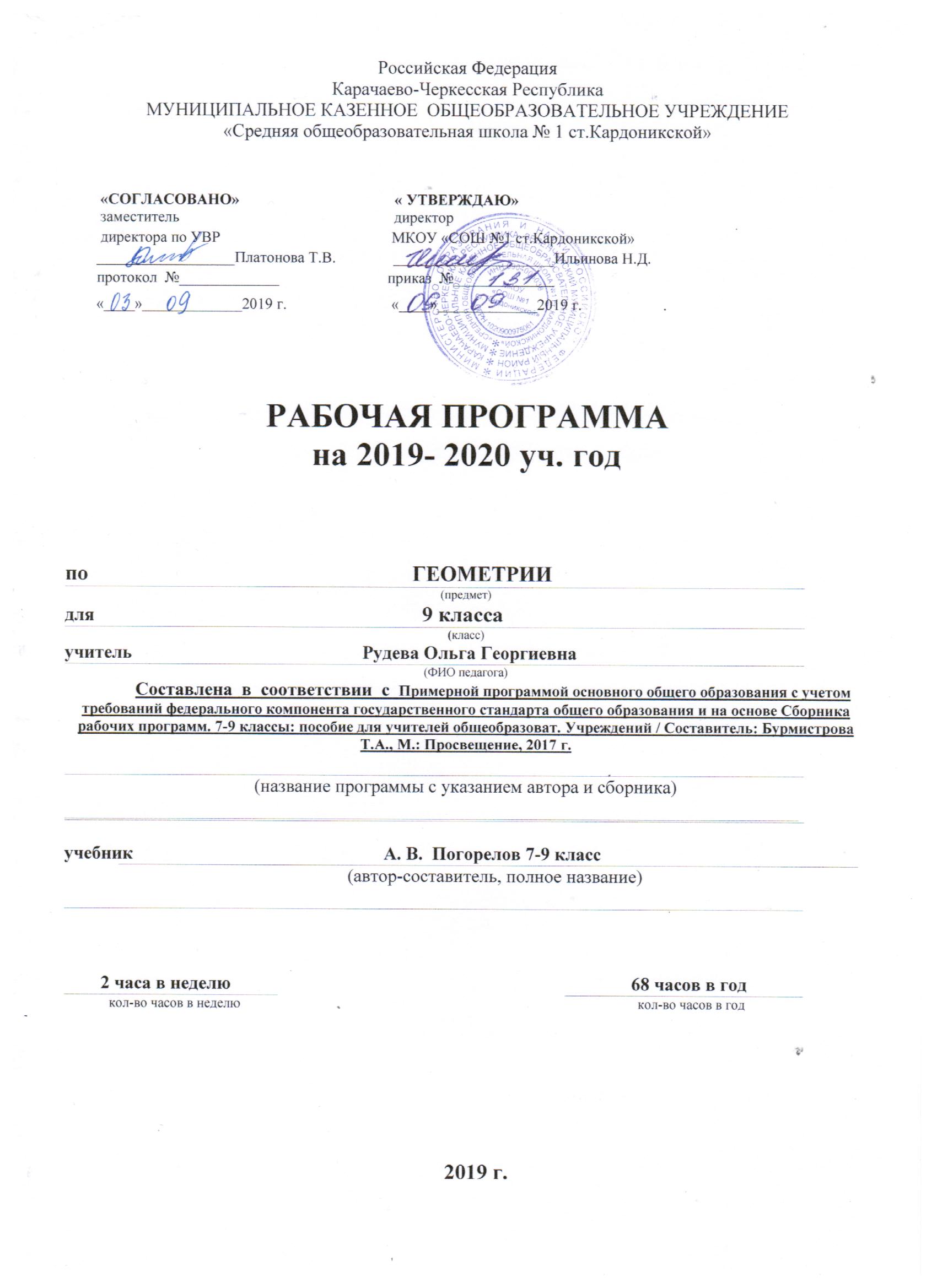 Рабочая программа по учебному предмету «Английский язык»для 11 классана 2019-2020г.Разработана учителем английского языка: Ереминой Ириной Сергеевной1.Пояснительная запискаРабочая программа по английскому языку составлена  на основе Примерной программы  (основного) общего образования по английскому языку(базовый уровень) , Обнинск.: Титул 2015 год, авторской программы М.З.Биболетовой ,Н.Н. Трубаневой Обнинск.: Титул 2015 год  . Программа соответствует требованиям  Федеральный  компонент  государственного образовательного Стандарта общего образования, утвержденного приказом Минобразования РФ «Об утверждении Федерального компонента государственных стандартов начального общего, основного общего ,среднего общего образования » от 5.03.2004 г. № 1089.  Нормативная база разработки рабочей программы :Федеральный закон « Об образовании в Российской Федерации» от 29.12.2012 № 273-ФЗ;      Федеральный  компонент  государственного образовательного Стандарта общего образования, утвержденного приказом Минобразования РФ «Об утверждении Федерального компонента государственных стандартов начального общего, основного общего образования. » от 5.03.2004 г. № 1089.Приказ Минобрнауки России от 31.03.2014 № 253«Об утверждении федеральных перечней учебников, рекомендованных к использованию   при реализации имеющих государственную аккредитацию образовательных программ начального общего, основного общего, среднего общего образования »; Требования к оснащению образовательного процесса в соответствии с содержательным  наполнением учебных предметов федерального компонента государственного образовательного стандарта.Программа рассчитана на 102 часа в год,3 часа в неделю.Программой  предусмотрено :контрольных работ-4,самостоятельных работ-2.Рабочая программа ориентирована на использование УМК:1. Авторская программа М.З.Биболетовой ,Н.Н. Трубаневой Обнинск.: Титул 2015 год ,2.  Учебник Биболетова М.З, Бабушис Е.Е..  «Английский  с удовольствием» 11 класс(базовый уровень), Обнинск:Титул, 2015 г.3. Аудиоприложение к учебнику к  учебнику «Английский  с удовольствием»  (базовый уровень)  11класс. – Обнинск:Титул, 2015 г.Английский язык  входит в образовательную область «Филология». Язык является важнейшим средством общения , без которого невозможно существование и развитие человеческого общества. Происходящие сегодня изменения в общественных отношениях ,средства коммуникации (использование новых информационных технологий ) требуют повышения коммуникативной компетенции школьников ,совершенствования их филологической подготовки. Все это повышает статус предмета , как общеобразовательной учебной дисциплины .  Именно поэтому , как учебный предмет, английский язык  вносит  огромный вклад в формировании коммуникативной компетенции, т.е. способности и готовности осуществлять иноязычное  межличностное  и межкультурное общение  с носителями языка. 	Изучение иностранного языка в общеобразовательных школах  направлено на достижение следующих целей :-   развитие иноязычной коммуникативной компетенции в совокупности ее составляющих , а именно:- речевая компетенция-развитие  коммуникативных  умений в четырех основных видах речевой деятельности ( говорении,аудировании,чтении, письме);- языковая компетенция –овладение новыми языковыми средствами ( фонетическими , орфографическими ,лексическими, грамматическими) в соответствии с темами и ситуациями общения , отобранными для основной школы ; освоение знаний о языковых явлениях изучаемого языка ,разных способах выражения мысли в родном и иностранном языках;- социокультурная компетенция- приобщение к культуре , традициям , реалиям стран изучаемого языка в рамках тем , сфер и ситуаций общения , отвечающих опыту ,интересам , психологическим особенностям учащихся  основной школы на разных ее этапах; формирование умения представлять свою страну , ее культуру в условиях межкультурного общения;-компенсаторная компетенция- развитие умений выходить из положения в условиях дефицита языковых средств при получении и передаче информации;-учебно-познавательная компетенция-дальнейшее развитие общих и специальных учебных умений ,универсальных способов деятельности; ознакомление с доступными учащимся способами  и приемами самостоятельного изучения языков  и культур , в том числе с использованием новых информационных технологий;-	развитие личности  учащихся посредством реализации воспитательног потенциала иностранного языка;-формирование у учащихся потребности изучения иностранных языков и овладения ими как средством общения , познания , самореализации  и социальной  адаптации в поликультурном , полиэтническом мире в условиях глобализации на основе осознания важности изучения иностранного языка и родного  языка как средства общения и познания  в современном мире ;- формирование общекультурной и этнической идентичности как составляющих гражданской  идентичности личности ; воспитание качеств гражданина  , патриота ; развитие национального самосознания ,стремление к взаимопониманию между людьми различных сообществ , толерантного отношения к проявлениям  иной культуры; лучшее осознание своей собственной культуры;-развитие стремления к овладению основами мировой культуры средствами  иностранного языка;-осознание необходимости вести здоровый образ жизни путем информирования об общественно признанных формах поддержания здоровья и обсуждения необходимости отказа от вредных привычек.                С учетом сформированных целей изучения предмета «Иностранный язык» направлено на решение следующих задач:- формирование представлений об иностранном языке как средстве общения, позволяющем добиваться взаимопонимания с людьми, говорящими/пишущими на иностранном языке , узнавать новое через звучащие письменные тексты.-расширение лингвистического кругозора школьников; освоение элементарных лингвистических представлений, доступных школьникам и необходимых для овладения устной и письменной речью на иностранном языке;-обеспечение коммуникативно-психологической адаптации школьников к новому языковому миру для преодоления в дальнейшем психологического барьера и использование иностранного языка как средства общения;- развитие личных качеств школьника, его внимания, мышления, памяти и воображения в процессе участия в моделируемых ситуациях общения, ролевых играх; в ходе овладения  языковым материалом;-развитие эмоциональной сферы детей в процессе обучающих игр, учебных спектаклей с использованием иностранного языка;-приобщение школьников к новому социальному опыту  за счет проигрывания на иностранном языке различных ролей в игровых ситуациях, типичных для семейного, бытового, учебного общения;-духовно-нравственное воспитание школьника, понимание и соблюдение ими таких нравственных устоев семьи, как любовь к близким, взаимопомощь, уважение к родителям, забота о младших;-развитие познавательных способностей, овладение умением координированной работы с разными компонентами УМК.          2. Общая характеристика  учебного предмета «Английский язык» ,11 класс 102 часа в год, 3 часа в неделю    Уровень среднего   общего образования  является важным звеном ,которое соединяет все три уровня общего образования: начальное общее, основное общее, среднее общее образование. Данный уровень характеризуется  наличием изменений в развитии школьников,т.к к моменту начала обучения в основной школе у них расширился кругозор и общее представление о мире ,сформированы элементарные коммуникативные умения на иностранном языке  во всех видах речевой деятельности , а также развитие учебно-познавательной и компенсаторной компетенций.  Коммуникативная компетенция развивается в соответствии с отобранными для данной ступени обучения темами, проблемами и ситуациями общения в пределах следующих сфер общения: социально-бытовой, учебно-трудовой, социально-культурной.  Расширяется спектр социокультурных знаний и умений учащихся 8 классов с учётом их интересов и возрастных психологических особенностей. Целенаправленно формируются умения представлять свою страну, её культуру средствами английского языка в условиях межкультурного общения.   Продолжается развитие умений школьников компенсировать недостаток знаний и умений в английском языке, используя в процессе общения такие приёмы, как языковая догадка, переспрос, перифраз, жесты, мимика и др.  Расширяется спектр общеучебных и специальных учебных умений, таких, как умение пользоваться справочником учебника, двуязычным словарём, интернетом, мобильным телефоном, электронной почтой.   В контексте формирования системы личностных отношений, способности к самоанализу и самооценке, эмоционально-ценностного отношения к миру, происходящих на второй ступени, авторами УМК ставится задача акцентировать внимание учащихся на стремлении к взаимопониманию людей разных сообществ, осознании роли английского языка как универсального средства межличностного и межкультурного общения практически в любой точке земного шара; на формирование положительного отношения к английскому языку, культуре народов, говорящих на нём; понимании важности изучения английского  и других иностранных языков в современном мире и потребности пользоваться ими, в том числе и как одним из способов самореализации и социальной адаптации.   Продолжается накопление лингвистических знаний, позволяющих не только умело пользоваться английским языком, но и осознавать особенности своего мышления на основе сопоставления английского языка с русским; формирование знаний о культуре, реалиях и традициях стран, говорящих на английском языке, представлений о достижениях культуры своего и англоговорящих народов в развитии общечеловеческой культуры.Иностранный язык ( английский язык ) в 11 классе изучается на уровне приобщение школьников к новому социальному опыту с использованием культуроведческой информации виде текстов ,стихов ,песен ,отражающих текстовые языковые особенности и реалии страны изучаемого языка; содержанием английских комиксов ,знакомящих с литературными персонажами популярных детских книг; заданиями , позволяющими сравнивать и более глубоко осознать особенности родного языка.   Приоритетами для школьного курса  иностранного языка ( английский язык ) на уровне среднего  общего образования являются:Познавательная деятельность:	использование для познания окружающего мира различных естественнонаучных методов: наблюдение, измерение, эксперимент, моделирование;формирование умений различать факты, гипотезы, причины, следствия, доказательства, законы, теории;овладение адекватными способами решения теоретических и экспериментальных задач;приобретение опыта выдвижения гипотез для объяснения известных фактов и экспериментальной проверки выдвигаемых гипотез.Информационно-коммуникативная деятельность:владение монологической и диалогической речью, развитие способности понимать точку зрения собеседника и признавать право на иное мнение;использование для решения познавательных и коммуникативных задач различных источников информации.Рефлексивная деятельность:владение навыками контроля и оценки своей деятельности, умением предвидеть возможные результаты своих действий;организация учебной деятельности: постановка цели, планирование, определение оптимального соотношения цели и средств. Значимостью изучения иностранного языка ( английский язык) на уровне среднего  общего образования являются:- совершенствование профессиональной деятельности в условиях резкого возрастания объема информаций,- межчеловеческое общение( при огромном росте туризма, межгосударственных и иных контактов и т.п.)- доступа к ценностям мировой культуры.Ценностный ориентир учебного предмета « Английский язык» ,11  класс. -  Ценность добра – осознание себя как части мира, в котором люди соединены   бесчисленными связями, в том числе с помощью языка; осознание постулатов; -  нравственной жизни (будь милосерден, поступай так, как ты хотел бы, чтобы поступали с тобой).- Ценность общения – понимание важности общения как значимой составляющей жизни общества, как одного из основополагающих элементов культуры.- Ценность природы основывается на общечеловеческой ценности жизни, на осознании себя частью природного мира. Любовь к природе – это и бережное отношение к ней как   среде обитания человека, и переживание чувства еѐ красоты, гармонии, совершенства.- Воспитание любви и бережного отношения к природе через тексты художественных и научно-популярных произведений литературы.- Ценность красоты и гармонии – осознание красоты и гармоничности английского языка, его выразительных возможностей.- Ценность истины – осознание ценности научного познания как части культуры человечества, проникновения в суть явлений, понимания закономерностей, лежащих в  основе социальных явлений; приоритетности знания, установления истины, самого познания как ценности.- Ценность семьи. Понимание важности семьи в жизни человека; осознание своих корней;формирование эмоционально-позитивного отношения к семье, близким, взаимной ответственности, уважение к старшим, их нравственным идеалам.- Ценность труда и творчества – осознание роли труда в жизни человека, развитие организованности,целеустремлѐнности,ответственности,самостоятельности,ценностного отношения к труду в целом и к литературному труду, творчеству.- Ценность гражданственности и патриотизма – осознание себя как члена общества, народа, представителя страны, государства; чувство ответственности за настоящее и будущее своего языка; интерес к своей стране: еѐ истории, языку, культуре, еѐ жизни и еѐ народу.- Ценность человечества – осознание себя не только гражданином России, но и частью мирового сообщества, для существования и прогресса которого необходимы мир, сотрудничество, толерантность, уважение к многообразию иных культур и языков. Требования к результатам  освоения иностранного языка выпускник должен:

   знать/пониматьосновные значения изученных лексических единиц (слов, словосочетаний); основные способы словообразования (аффиксация, словосложение, конверсия); особенности структуры простых и сложных предложений изучаемого иностранного языка; интонацию различных коммуникативных типов предложения; признаки изученных грамматических явлений (видо-временных форм глаголов, модальных глаголов и их эквивалентов, артиклей, существительных, степеней сравнения прилагательных и наречий, местоимений, числительных, предлогов); основные нормы речевого этикета (реплики-клише, наиболее распространенная оценочная лексика), принятые в стране изучаемого языка; роль владения иностранными языками в современном мире; особенности образа жизни, быта, культуры стран изучаемого языка (всемирно известные достопримечательности, выдающиеся люди и их вклад в мировую культуру), сходство и различия в традициях своей страны и стран изучаемого языка;  уметь

   говорениеначинать, вести/поддерживать и заканчивать беседу в стандартных ситуациях общения, соблюдая нормы речевого этикета, при необходимости переспрашивая, уточняя; расспрашивать собеседника и отвечать на его вопросы, высказывая свое мнение, просьбу, отвечать на предложение собеседника согласием/отказом, опираясь на изученную тематику и усвоенный лексико-грамматический материал; рассказывать о себе, своей семье, друзьях, своих интересах и планах на будущее, сообщать краткие сведения о своем городе/селе, своей стране и стране изучаемого языка; делать краткие сообщения, описывать события/явления (в рамках изученных тем), передавать основное содержание, основную мысль прочитанного или услышанного, выражать свое отношение к прочитанному/услышанному, давать краткую характеристику персонажей; использовать перифраз, синонимичные средства в процессе устного общения;   аудированиепонимать основное содержание коротких, несложных аутентичных прагматических текстов (прогноз погоды, программы теле/радио передач, объявления на вокзале/в аэропорту) и выделять значимую информацию; понимать основное содержание несложных аутентичных текстов, относящихся к разным коммуникативным типам речи (сообщение/рассказ); уметь определять тему текста, выделять главные факты, опуская второстепенные; использовать переспрос, просьбу повторить;  чтениеориентироваться в иноязычном тексте; прогнозировать его содержание по заголовку; читать аутентичные тексты разных жанров с пониманием основного содержания (определять тему, основную мысль; выделять главные факты, опуская второстепенные; устанавливать логическую последовательность основных фактов текста); читать несложные аутентичные тексты разных стилей с полным и точным пониманием, используя различные приемы смысловой переработки текста (языковую догадку, анализ, выборочный перевод), оценивать полученную информацию, выражать свое мнение; читать текст с выборочным пониманием нужной или интересующей информации;   письменная речьзаполнять анкеты и формуляры; писать поздравления, личные письма с опорой на образец: расспрашивать адресата о его жизни и делах, сообщать то же о себе, выражать благодарность, просьбу, употребляя формулы речевого этикета, принятые в странах изучаемого языка;   использовать приобретенные знания и умения в практической деятельности и повседневной жизни для:социальной адаптации; достижения взаимопонимания в процессе устного и письменного общения с носителями иностранного языка, установления в доступных пределах межличностных и межкультурных контактов; создания целостной картины полиязычного, поликультурного мира, осознания места и роли родного языка и изучаемого иностранного языка в этом мире; приобщения к ценностям мировой культуры через иноязычные источники информации (в том числе мультимедийные), через участие в школьных обменах, туристических поездках, молодежных форумах; ознакомления представителей других стран с культурой своего народа; осознания себя гражданином своей страны и мира.3. Содержание учебного предмета Английский язык .             Основные виды деятельности:  говорение:   диалогическая и    монологическая форма,  изучение и закрепление грамматической стороны речи, аудирование,    письмо, чтение.3. Формы и средства контроля      В ходе изучения английского языка в  11 классе предусмотрен тематический и итоговый контроль в форме  контрольных работ.     Общее количество контрольных работ, проводимых после изучения тем разделов учебного предмета равно 4,самостоятельных работ -2.4 .Тематическое планирование по предмету « Английского языка»  в 11классе, 102 часа в неделю5. Календарно-тематическое планирование  учебного материала по английскому языку в 11 классепо учебнику Биболетовой М.З.,Бабушис Е.Е,Снежко Н.Д. «Английский  с удовольствием» на 2019-2020 учебный год( 3часа в неделю, всего 102 часа)Дополнительная литература для учителя:1.Готовимся к экзамену по английскому языку.И.ЗГазарян           АСТ.Астрель Москва ,20152.Олимпиады по  английскому языку 11класс.  Тисленкова И.А. ИТД «Корифей» Волгоград ,2015г.3.Е.А.Фоменко,И.Б. Долгопольская,Н.В. ЧерниковаУчебно-тренировочные материалы для подготовки к ЕГЭ с аудиоприложением(CD-диск). –Легион,2016г 4.Внеклассная работа «Английский язык» 11класс.З.А.Ефанова,О.С.Миронова «Корифей» Волгоград ,2018г.5.Л.В.Васильева. и др. Английский язык  11 класс. Тематическое поурочное планирование. -В.:Учитель, 2015г.6.А.Н.Драгункин «Золотые таблицы и формулы английского языка» Санкт-Петербург  « Союз»,2015г.7. А.Н.Драгункин .Повторение и контроль знаний по английскому языку 2-11 классы. «Глобус»,2015г.8. Л .Н. Романова . ЕГЭ Английский язык –грамматика и лексика .Айрис Пресс ,Москва,2015г.Интернет  ресурсы:1.www.openclass.ru2.www.englishteachers.ry3.http://ww.voanews.com/specialenglish.4.http://www/1september.ru/5.http://festival.1september.ru6.http://www.langust.ru/index.htm/7.http://pedsovet.su№п/пРаздел     Тема  Вид контроля1С чем сталкивается сегодня молодёжь в обществе? Молодежь в современном миреКонтрольная работа №12Работа твоей мечты.Призвание и карьераКонтрольная работа №2  3Рубрика о новом лучшем миреТехнический прогрессКонтрольная работа №3  4Откуда вы?Разные страны –разная жизньКонтрольная работа №4№п/пРазделКол-во часовГрафик практической частиОсновные виды деятельности:.1С чем сталкивается сегодня молодёжь в обществе? 24Говорение:  диалогическая и    монологическая форма, грамматическая сторона речи, аудирование, письмо, чтение2Работа твоей мечты.24Призвание и карьераГоворение :  диалогическая и    монологическая форма, грамматическая сторона речи, аудирование, письмо, чтение.3Рубрика о новом лучшем мире30Говорение :  диалогическая и    монологическая форма, грамматическая сторона речи, аудирование, письмо, чтение.4Откуда вы?24Разные страны –разная жизньКонтрольная работа №4 Говорение :  диалогическая и    монологическая форма, грамматическая сторона речи, аудирование, письмо, чтение.Итого:Итого:102№ п/пТема   урокаТема   урокаТема   урокаТема   урокаКол-во часовчасовКол-во часовчасовтип   урокатип   урокаЭлементы содержания Элементы содержания Элементы содержания Элементы содержания Виды  деятельностиВиды  деятельностиВиды  деятельностиВиды  деятельностиВиды  деятельностиТребования к уровню подготовкиТребования к уровню подготовкиТребования к уровню подготовкиТребования к уровню подготовкиТребования к уровню подготовкиТребования к уровню подготовкиТребования к уровню подготовкиДата проведенияДата проведенияВид контроля Вид контроля Вид контроля Вид контроля Вид контроля Вид контроля Вид контроля Вид контроля ОборудованиеОборудованиеС чем сталкивается сегодня       молодежь в обществе?(27часов)С чем сталкивается сегодня       молодежь в обществе?(27часов)С чем сталкивается сегодня       молодежь в обществе?(27часов)С чем сталкивается сегодня       молодежь в обществе?(27часов)С чем сталкивается сегодня       молодежь в обществе?(27часов)С чем сталкивается сегодня       молодежь в обществе?(27часов)С чем сталкивается сегодня       молодежь в обществе?(27часов)С чем сталкивается сегодня       молодежь в обществе?(27часов)С чем сталкивается сегодня       молодежь в обществе?(27часов)С чем сталкивается сегодня       молодежь в обществе?(27часов)С чем сталкивается сегодня       молодежь в обществе?(27часов)С чем сталкивается сегодня       молодежь в обществе?(27часов)С чем сталкивается сегодня       молодежь в обществе?(27часов)С чем сталкивается сегодня       молодежь в обществе?(27часов)С чем сталкивается сегодня       молодежь в обществе?(27часов)1Языки международного общенияЯзыки международного общенияЯзыки международного общенияЯзыки международного общения11Урок усвоения первичных знанийУрок усвоения первичных знаний  Формирование лексико-грамматических навыков  в процессе чтения с пониманием основного содержания  Формирование лексико-грамматических навыков  в процессе чтения с пониманием основного содержания  Формирование лексико-грамматических навыков  в процессе чтения с пониманием основного содержания  Формирование лексико-грамматических навыков  в процессе чтения с пониманием основного содержанияВыборочно  извлекать нужную информацию из текста ; – использовать в устной речи лексический и грамматический материал текста, выражать свое собственное мнение по проблеме «Что нужно для того, чтобы стать хорошим и способным учеником, изучающим язык?»Выборочно  извлекать нужную информацию из текста ; – использовать в устной речи лексический и грамматический материал текста, выражать свое собственное мнение по проблеме «Что нужно для того, чтобы стать хорошим и способным учеником, изучающим язык?»Выборочно  извлекать нужную информацию из текста ; – использовать в устной речи лексический и грамматический материал текста, выражать свое собственное мнение по проблеме «Что нужно для того, чтобы стать хорошим и способным учеником, изучающим язык?»Выборочно  извлекать нужную информацию из текста ; – использовать в устной речи лексический и грамматический материал текста, выражать свое собственное мнение по проблеме «Что нужно для того, чтобы стать хорошим и способным учеником, изучающим язык?»Выборочно  извлекать нужную информацию из текста ; – использовать в устной речи лексический и грамматический материал текста, выражать свое собственное мнение по проблеме «Что нужно для того, чтобы стать хорошим и способным учеником, изучающим язык?»Уметь  выборочно извлекать нужную информацию из текста ; – использовать в устной речи лексический и грамматический материал текста, выражать свое собственное мнение по проблеме «Что нужно для того, чтобы стать хорошим и способным учеником, изучающим язык?»Уметь  выборочно извлекать нужную информацию из текста ; – использовать в устной речи лексический и грамматический материал текста, выражать свое собственное мнение по проблеме «Что нужно для того, чтобы стать хорошим и способным учеником, изучающим язык?»Уметь  выборочно извлекать нужную информацию из текста ; – использовать в устной речи лексический и грамматический материал текста, выражать свое собственное мнение по проблеме «Что нужно для того, чтобы стать хорошим и способным учеником, изучающим язык?»Уметь  выборочно извлекать нужную информацию из текста ; – использовать в устной речи лексический и грамматический материал текста, выражать свое собственное мнение по проблеме «Что нужно для того, чтобы стать хорошим и способным учеником, изучающим язык?»Уметь  выборочно извлекать нужную информацию из текста ; – использовать в устной речи лексический и грамматический материал текста, выражать свое собственное мнение по проблеме «Что нужно для того, чтобы стать хорошим и способным учеником, изучающим язык?»Уметь  выборочно извлекать нужную информацию из текста ; – использовать в устной речи лексический и грамматический материал текста, выражать свое собственное мнение по проблеме «Что нужно для того, чтобы стать хорошим и способным учеником, изучающим язык?»Уметь  выборочно извлекать нужную информацию из текста ; – использовать в устной речи лексический и грамматический материал текста, выражать свое собственное мнение по проблеме «Что нужно для того, чтобы стать хорошим и способным учеником, изучающим язык?»Фронтальный опросФронтальный опросФронтальный опросФронтальный опросФронтальный опросФронтальный опросФронтальный опросФронтальный опросУчебник, Рабочая тетрадьУчебник, Рабочая тетрадь2Языки международного общенияЯзыки международного общенияЯзыки международного общенияЯзыки международного общения11Урок актуализации знанийУрок актуализации знаний    Совершенствование лексико-грамматических навыков в прцессе аудирования с пониманием основного содержания    Совершенствование лексико-грамматических навыков в прцессе аудирования с пониманием основного содержания    Совершенствование лексико-грамматических навыков в прцессе аудирования с пониманием основного содержания    Совершенствование лексико-грамматических навыков в прцессе аудирования с пониманием основного содержанияПрослушать текст ,понять основное содержание и выбрать главные факты. Прочитать текст с извлечением конкретной информации, употребить глаголы в нужной  видо-временной  форме .Рассказать почему люди получают пособия, привести аргументы.Прослушать текст ,понять основное содержание и выбрать главные факты. Прочитать текст с извлечением конкретной информации, употребить глаголы в нужной  видо-временной  форме .Рассказать почему люди получают пособия, привести аргументы.Прослушать текст ,понять основное содержание и выбрать главные факты. Прочитать текст с извлечением конкретной информации, употребить глаголы в нужной  видо-временной  форме .Рассказать почему люди получают пособия, привести аргументы.Прослушать текст ,понять основное содержание и выбрать главные факты. Прочитать текст с извлечением конкретной информации, употребить глаголы в нужной  видо-временной  форме .Рассказать почему люди получают пособия, привести аргументы.Прослушать текст ,понять основное содержание и выбрать главные факты. Прочитать текст с извлечением конкретной информации, употребить глаголы в нужной  видо-временной  форме .Рассказать почему люди получают пособия, привести аргументы.Уметь  воспринимать на слух и понимать основное содержание небольших аутентичных текстов в рамках темы «Важность изучения иностранного языка»; – составить карту памяти, кратко фиксируя разные идеи по теме «Зачем мы изучаем английский?»; выражать собственное мнение по данной проблеме в устной форме 
(эссе), соблюдая технологию написания;Уметь  воспринимать на слух и понимать основное содержание небольших аутентичных текстов в рамках темы «Важность изучения иностранного языка»; – составить карту памяти, кратко фиксируя разные идеи по теме «Зачем мы изучаем английский?»; выражать собственное мнение по данной проблеме в устной форме 
(эссе), соблюдая технологию написания;Уметь  воспринимать на слух и понимать основное содержание небольших аутентичных текстов в рамках темы «Важность изучения иностранного языка»; – составить карту памяти, кратко фиксируя разные идеи по теме «Зачем мы изучаем английский?»; выражать собственное мнение по данной проблеме в устной форме 
(эссе), соблюдая технологию написания;Уметь  воспринимать на слух и понимать основное содержание небольших аутентичных текстов в рамках темы «Важность изучения иностранного языка»; – составить карту памяти, кратко фиксируя разные идеи по теме «Зачем мы изучаем английский?»; выражать собственное мнение по данной проблеме в устной форме 
(эссе), соблюдая технологию написания;Уметь  воспринимать на слух и понимать основное содержание небольших аутентичных текстов в рамках темы «Важность изучения иностранного языка»; – составить карту памяти, кратко фиксируя разные идеи по теме «Зачем мы изучаем английский?»; выражать собственное мнение по данной проблеме в устной форме 
(эссе), соблюдая технологию написания;Уметь  воспринимать на слух и понимать основное содержание небольших аутентичных текстов в рамках темы «Важность изучения иностранного языка»; – составить карту памяти, кратко фиксируя разные идеи по теме «Зачем мы изучаем английский?»; выражать собственное мнение по данной проблеме в устной форме 
(эссе), соблюдая технологию написания;Уметь  воспринимать на слух и понимать основное содержание небольших аутентичных текстов в рамках темы «Важность изучения иностранного языка»; – составить карту памяти, кратко фиксируя разные идеи по теме «Зачем мы изучаем английский?»; выражать собственное мнение по данной проблеме в устной форме 
(эссе), соблюдая технологию написания;Монологическое  высказываниеМонологическое  высказываниеМонологическое  высказываниеМонологическое  высказываниеМонологическое  высказываниеМонологическое  высказываниеМонологическое  высказываниеМонологическое  высказываниеУчебник, Рабочая тетрадьУчебник, Рабочая тетрадь3Глобальный английскийГлобальный английскийГлобальный английскийГлобальный английский11Урок актуализации знанийУрок актуализации знанийАртикли с названиями стран, языковАртикли с названиями стран, языковАртикли с названиями стран, языковАртикли с названиями стран, языковРазвите навыков чтения с извлечением основного содержания познавтельного научно-популярного текстаРазвите навыков чтения с извлечением основного содержания познавтельного научно-популярного текстаРазвите навыков чтения с извлечением основного содержания познавтельного научно-популярного текстаРазвите навыков чтения с извлечением основного содержания познавтельного научно-популярного текстаРазвите навыков чтения с извлечением основного содержания познавтельного научно-популярного текстаУметь  читать эссе “Learning Foreign Languages”, извлекая нужную информацию – воспринимать на слух и понимать основное содержание аутентичного текстаУметь  читать эссе “Learning Foreign Languages”, извлекая нужную информацию – воспринимать на слух и понимать основное содержание аутентичного текстаУметь  читать эссе “Learning Foreign Languages”, извлекая нужную информацию – воспринимать на слух и понимать основное содержание аутентичного текстаУметь  читать эссе “Learning Foreign Languages”, извлекая нужную информацию – воспринимать на слух и понимать основное содержание аутентичного текстаУметь  читать эссе “Learning Foreign Languages”, извлекая нужную информацию – воспринимать на слух и понимать основное содержание аутентичного текстаУметь  читать эссе “Learning Foreign Languages”, извлекая нужную информацию – воспринимать на слух и понимать основное содержание аутентичного текстаУметь  читать эссе “Learning Foreign Languages”, извлекая нужную информацию – воспринимать на слух и понимать основное содержание аутентичного текстаТекущийТекущийТекущийТекущийТекущийТекущийТекущийТекущийУчебник, Рабочая тетрадь Грамматическая  таблицаУчебник, Рабочая тетрадь Грамматическая  таблица4Трудности в изучении языковТрудности в изучении языковТрудности в изучении языковТрудности в изучении языков11Урок актуализации знанийУрок актуализации знанийСтрадательный залогСуффиксы прилагательныхСтрадательный залогСуффиксы прилагательныхСтрадательный залогСуффиксы прилагательныхСтрадательный залогСуффиксы прилагательныхРазвитие навыков чтения с пониманием основного содержания.Развитие навыков чтения с пониманием основного содержания.Развитие навыков чтения с пониманием основного содержания.Развитие навыков чтения с пониманием основного содержания.Развитие навыков чтения с пониманием основного содержания.Уметь  делать краткие сообщения, акцентируя внимание на проблему сохранения собственного языка и культуры, важности языковой культуры у народовУметь  делать краткие сообщения, акцентируя внимание на проблему сохранения собственного языка и культуры, важности языковой культуры у народовУметь  делать краткие сообщения, акцентируя внимание на проблему сохранения собственного языка и культуры, важности языковой культуры у народовУметь  делать краткие сообщения, акцентируя внимание на проблему сохранения собственного языка и культуры, важности языковой культуры у народовУметь  делать краткие сообщения, акцентируя внимание на проблему сохранения собственного языка и культуры, важности языковой культуры у народовУметь  делать краткие сообщения, акцентируя внимание на проблему сохранения собственного языка и культуры, важности языковой культуры у народовУметь  делать краткие сообщения, акцентируя внимание на проблему сохранения собственного языка и культуры, важности языковой культуры у народовМонологическое  высказываниеМонологическое  высказываниеМонологическое  высказываниеМонологическое  высказываниеМонологическое  высказываниеМонологическое  высказываниеМонологическое  высказываниеМонологическое  высказываниеУчебник, Рабочая тетрадь Двуязычные словариУчебник, Рабочая тетрадь Двуязычные словари5Для чего я изучаю иностранный  язык?Для чего я изучаю иностранный  язык?Для чего я изучаю иностранный  язык?Для чего я изучаю иностранный  язык?11Урок актуализации знанийУрок актуализации знанийПричины по которым я изучаю иностранный  язык.Причины по которым я изучаю иностранный  язык.Причины по которым я изучаю иностранный  язык.Причины по которым я изучаю иностранный  язык.Высказать свое отношение к проблеме в рамках монолога .Понимать общее содержание текста ..Высказать свое отношение к проблеме в рамках монолога .Понимать общее содержание текста ..Высказать свое отношение к проблеме в рамках монолога .Понимать общее содержание текста ..Высказать свое отношение к проблеме в рамках монолога .Понимать общее содержание текста ..Высказать свое отношение к проблеме в рамках монолога .Понимать общее содержание текста ..Уметь читать текст  с детальным пониманием прочитанногоУметь читать текст  с детальным пониманием прочитанногоУметь читать текст  с детальным пониманием прочитанногоУметь читать текст  с детальным пониманием прочитанногоУметь читать текст  с детальным пониманием прочитанногоУметь читать текст  с детальным пониманием прочитанногоУметь читать текст  с детальным пониманием прочитанногоУстный фронтальный опрос ЛЕУстный фронтальный опрос ЛЕУстный фронтальный опрос ЛЕУстный фронтальный опрос ЛЕУстный фронтальный опрос ЛЕУстный фронтальный опрос ЛЕУстный фронтальный опрос ЛЕУстный фронтальный опрос ЛЕУчебник, Рабочая тетрадьУчебник, Рабочая тетрадь6Для чего я изучаю иностранный  язык?Для чего я изучаю иностранный  язык?Для чего я изучаю иностранный  язык?Для чего я изучаю иностранный  язык?11Урок закрепления знанийУрок закрепления знанийИностранный   язык в моейжизниИностранный   язык в моейжизниИностранный   язык в моейжизниИностранный   язык в моейжизни Использовать полученную информацию  на основе прочитанного  и в корректной форме выразить свое мнение Использовать полученную информацию  на основе прочитанного  и в корректной форме выразить свое мнение Использовать полученную информацию  на основе прочитанного  и в корректной форме выразить свое мнение Использовать полученную информацию  на основе прочитанного  и в корректной форме выразить свое мнение Использовать полученную информацию  на основе прочитанного  и в корректной форме выразить свое мнениеУметь  выразить свое мнениеУметь  выразить свое мнениеУметь  выразить свое мнениеУметь  выразить свое мнениеУметь  выразить свое мнениеУметь  выразить свое мнениеУметь  выразить свое мнениеТекущийТекущийТекущийТекущийТекущийТекущийТекущийТекущийУчебник, Рабочая тетрадь АудиозаписиУчебник, Рабочая тетрадь Аудиозаписи7.Иностранные языки в моей жизни.Иностранные языки в моей жизни.Иностранные языки в моей жизни.Иностранные языки в моей жизни11Урок усвоения первичных знанийУрок усвоения первичных знанийСловообразование Словообразование Словообразование Словообразование Развитие умений спонтанного говорения  Развитие умений спонтанного говорения  Развитие умений спонтанного говорения  Развитие умений спонтанного говорения  Развитие умений спонтанного говорения  Уметь участвовать в дискуссии при решении социально – важной проблемы «Иностранные языки в моей жизни».Уметь участвовать в дискуссии при решении социально – важной проблемы «Иностранные языки в моей жизни».Уметь участвовать в дискуссии при решении социально – важной проблемы «Иностранные языки в моей жизни».Уметь участвовать в дискуссии при решении социально – важной проблемы «Иностранные языки в моей жизни».Уметь участвовать в дискуссии при решении социально – важной проблемы «Иностранные языки в моей жизни».Уметь участвовать в дискуссии при решении социально – важной проблемы «Иностранные языки в моей жизни».Уметь участвовать в дискуссии при решении социально – важной проблемы «Иностранные языки в моей жизни».Монологическое высказывание Монологическое высказывание Монологическое высказывание Монологическое высказывание Монологическое высказывание Монологическое высказывание Монологическое высказывание Монологическое высказывание Учебник, Рабочая тетрадь Двуязычные словариУчебник, Рабочая тетрадь Двуязычные словари8Глобальная деревняГлобальная деревняГлобальная деревняГлобальная деревня11Урок актуализации знанийУрок актуализации знанийЗнакомство спонятием «Глобальная деревня»Знакомство спонятием «Глобальная деревня»Знакомство спонятием «Глобальная деревня»Знакомство спонятием «Глобальная деревня»Формирование лексико-грамматических навыков в процессе аудирования текста с детальным пониманием  услышанногоФормирование лексико-грамматических навыков в процессе аудирования текста с детальным пониманием  услышанногоФормирование лексико-грамматических навыков в процессе аудирования текста с детальным пониманием  услышанногоФормирование лексико-грамматических навыков в процессе аудирования текста с детальным пониманием  услышанногоФормирование лексико-грамматических навыков в процессе аудирования текста с детальным пониманием  услышанногоУметь читать с целью понимания основного содержания ,прогнозируя его содержанияУметь читать с целью понимания основного содержания ,прогнозируя его содержанияУметь читать с целью понимания основного содержания ,прогнозируя его содержанияУметь читать с целью понимания основного содержания ,прогнозируя его содержанияУметь читать с целью понимания основного содержания ,прогнозируя его содержанияУметь читать с целью понимания основного содержания ,прогнозируя его содержанияУметь читать с целью понимания основного содержания ,прогнозируя его содержанияТекущийТекущийТекущийТекущийТекущийТекущийТекущийТекущийУчебник, Рабочая тетрадьУчебник, Рабочая тетрадь9Плюсы и минусы глобализацииПлюсы и минусы глобализацииПлюсы и минусы глобализацииПлюсы и минусы глобализации11Урок закрепления знанийУрок закрепления знаний   Знакомство с некоторыми достоинствами и недостатками  глобализации   Знакомство с некоторыми достоинствами и недостатками  глобализации   Знакомство с некоторыми достоинствами и недостатками  глобализации   Знакомство с некоторыми достоинствами и недостатками  глобализацииВысказать свое отношение к проблеме в рамках монологаВысказать свое отношение к проблеме в рамках монологаВысказать свое отношение к проблеме в рамках монологаВысказать свое отношение к проблеме в рамках монологаВысказать свое отношение к проблеме в рамках монологаУметь – комментировать и выражать свое мнение по поводу глобализации, отмечая все плюсы и минусы  Уметь – комментировать и выражать свое мнение по поводу глобализации, отмечая все плюсы и минусы  Уметь – комментировать и выражать свое мнение по поводу глобализации, отмечая все плюсы и минусы  Уметь – комментировать и выражать свое мнение по поводу глобализации, отмечая все плюсы и минусы  Уметь – комментировать и выражать свое мнение по поводу глобализации, отмечая все плюсы и минусы  Уметь – комментировать и выражать свое мнение по поводу глобализации, отмечая все плюсы и минусы  Уметь – комментировать и выражать свое мнение по поводу глобализации, отмечая все плюсы и минусы  Монологическое высказывание по ситуации .Монологическое высказывание по ситуации .Монологическое высказывание по ситуации .Монологическое высказывание по ситуации .Монологическое высказывание по ситуации .Монологическое высказывание по ситуации .Монологическое высказывание по ситуации .Монологическое высказывание по ситуации .Учебник, Рабочая тетрадьУчебник, Рабочая тетрадь10Музыка как элемент глобализацииМузыка как элемент глобализацииМузыка как элемент глобализацииМузыка как элемент глобализации11Урок усвоения первичных знанийУрок усвоения первичных знанийНаписать придаточные предложения  с союзами и предлогами.Написать придаточные предложения  с союзами и предлогами.Написать придаточные предложения  с союзами и предлогами.Написать придаточные предложения  с союзами и предлогами.Написать придаточные предложения  с союзами и предлогами.Уметь    письменно аргументировать точку зрения по проблеме «Музыка как элемент глобализации»Уметь    письменно аргументировать точку зрения по проблеме «Музыка как элемент глобализации»Уметь    письменно аргументировать точку зрения по проблеме «Музыка как элемент глобализации»Уметь    письменно аргументировать точку зрения по проблеме «Музыка как элемент глобализации»Уметь    письменно аргументировать точку зрения по проблеме «Музыка как элемент глобализации»Уметь    письменно аргументировать точку зрения по проблеме «Музыка как элемент глобализации»Уметь    письменно аргументировать точку зрения по проблеме «Музыка как элемент глобализации»ТекущийТекущийТекущийТекущийТекущийТекущийТекущийТекущийУчебник, Рабочая тетрадь Грамматическая  таблицаУчебник, Рабочая тетрадь Грамматическая  таблица11Антиглобалистическое движениеАнтиглобалистическое движениеАнтиглобалистическое движениеАнтиглобалистическое движение11Урок актуализации знанийУрок актуализации знанийПовторение  видо-временные формы глаголов в Present ,Past.Future Simple, , Present Perfect.                 Повторение  видо-временные формы глаголов в Present ,Past.Future Simple, , Present Perfect.                 Повторение  видо-временные формы глаголов в Present ,Past.Future Simple, , Present Perfect.                 Повторение  видо-временные формы глаголов в Present ,Past.Future Simple, , Present Perfect.                 Развитие устно-речевого общения, умения читать с детальным пониманием прочитанногоРазвитие устно-речевого общения, умения читать с детальным пониманием прочитанногоРазвитие устно-речевого общения, умения читать с детальным пониманием прочитанногоРазвитие устно-речевого общения, умения читать с детальным пониманием прочитанногоРазвитие устно-речевого общения, умения читать с детальным пониманием прочитанногоУметь воспринимать на слух и выделять главную информацию, выявляя наиболее значимые факты из интервью по теме «Антиглобалистическое движение»Уметь воспринимать на слух и выделять главную информацию, выявляя наиболее значимые факты из интервью по теме «Антиглобалистическое движение»Уметь воспринимать на слух и выделять главную информацию, выявляя наиболее значимые факты из интервью по теме «Антиглобалистическое движение»Уметь воспринимать на слух и выделять главную информацию, выявляя наиболее значимые факты из интервью по теме «Антиглобалистическое движение»Уметь воспринимать на слух и выделять главную информацию, выявляя наиболее значимые факты из интервью по теме «Антиглобалистическое движение»Уметь воспринимать на слух и выделять главную информацию, выявляя наиболее значимые факты из интервью по теме «Антиглобалистическое движение»Уметь воспринимать на слух и выделять главную информацию, выявляя наиболее значимые факты из интервью по теме «Антиглобалистическое движение»текущийтекущийтекущийтекущийтекущийтекущийтекущийтекущийУчебник, Рабочая тетрадь Двуязычные словариУчебник, Рабочая тетрадь Двуязычные словари12Почему люди мигрируютПочему люди мигрируютПочему люди мигрируютПочему люди мигрируют11Урок усвоения первичных знанийУрок усвоения первичных знанийНекоторые факты ,касающиеся миграции.  Некоторые факты ,касающиеся миграции.  Некоторые факты ,касающиеся миграции.  Некоторые факты ,касающиеся миграции.  Прочитать текст,прокомментировать изложенные факты и выразить свое мнение ..Прочитать текст,прокомментировать изложенные факты и выразить свое мнение ..Прочитать текст,прокомментировать изложенные факты и выразить свое мнение ..Прочитать текст,прокомментировать изложенные факты и выразить свое мнение ..Прочитать текст,прокомментировать изложенные факты и выразить свое мнение ..Уметь комментировать изложенные факты Уметь комментировать изложенные факты Уметь комментировать изложенные факты Уметь комментировать изложенные факты Уметь комментировать изложенные факты Уметь комментировать изложенные факты Уметь комментировать изложенные факты Фронтальный опросФронтальный опросФронтальный опросФронтальный опросФронтальный опросФронтальный опросФронтальный опросФронтальный опросУчебник, Рабочая тетрадьУчебник, Рабочая тетрадь13Глобализация и тыГлобализация и тыГлобализация и тыГлобализация и ты11Урок актуализации знанийУрок актуализации знанийРазвитие навыков монологической и диалогической речиРазвитие навыков монологической и диалогической речиРазвитие навыков монологической и диалогической речиРазвитие навыков монологической и диалогической речиВысказаться по ситуацииВысказаться по ситуацииВысказаться по ситуацииВысказаться по ситуацииВысказаться по ситуацииУметь выражать свое мнениеУметь выражать свое мнениеУметь выражать свое мнениеУметь выражать свое мнениеУметь выражать свое мнениеУметь выражать свое мнениеУметь выражать свое мнениеМонологическое высказывание Монологическое высказывание Монологическое высказывание Монологическое высказывание Монологическое высказывание Монологическое высказывание Монологическое высказывание Монологическое высказывание Учебник, Рабочая тетрадь АудиозаписиУчебник, Рабочая тетрадь Аудиозаписи13Глобализация и тыГлобализация и тыГлобализация и тыГлобализация и ты11Урок актуализации знанийУрок актуализации знанийРазвитие навыков монологической и диалогической речиРазвитие навыков монологической и диалогической речиРазвитие навыков монологической и диалогической речиРазвитие навыков монологической и диалогической речиВысказаться по ситуацииВысказаться по ситуацииВысказаться по ситуацииВысказаться по ситуацииВысказаться по ситуацииУметь выражать свое мнениеУметь выражать свое мнениеУметь выражать свое мнениеУметь выражать свое мнениеУметь выражать свое мнениеУметь выражать свое мнениеУметь выражать свое мнениеУчебник, Рабочая тетрадь Двуязычные словариУчебник, Рабочая тетрадь Двуязычные словари14Что ты знаешь о своих правах и обязанностяхЧто ты знаешь о своих правах и обязанностяхЧто ты знаешь о своих правах и обязанностяхЧто ты знаешь о своих правах и обязанностях11Урок закрепления знанийУрок закрепления знанийПрава и обязанности детейПрава и обязанности детейПрава и обязанности детейПрава и обязанности детейФормирование лексико-грамматических навыков в процессе чтения текста с пониманием основного содержанияФормирование лексико-грамматических навыков в процессе чтения текста с пониманием основного содержанияФормирование лексико-грамматических навыков в процессе чтения текста с пониманием основного содержанияФормирование лексико-грамматических навыков в процессе чтения текста с пониманием основного содержанияФормирование лексико-грамматических навыков в процессе чтения текста с пониманием основного содержанияУметь  развивать  умения говорения и чтения-развивать умения языковой догадкиУметь  развивать  умения говорения и чтения-развивать умения языковой догадкиУметь  развивать  умения говорения и чтения-развивать умения языковой догадкиУметь  развивать  умения говорения и чтения-развивать умения языковой догадкиУметь  развивать  умения говорения и чтения-развивать умения языковой догадкиУметь  развивать  умения говорения и чтения-развивать умения языковой догадкиУметь  развивать  умения говорения и чтения-развивать умения языковой догадкиУстный фронтальный опрос ЛЕУстный фронтальный опрос ЛЕУстный фронтальный опрос ЛЕУстный фронтальный опрос ЛЕУстный фронтальный опрос ЛЕУстный фронтальный опрос ЛЕУстный фронтальный опрос ЛЕУстный фронтальный опрос ЛЕУчебник, Рабочая тетрадьУчебник, Рабочая тетрадь15Понятие свободыПонятие свободыПонятие свободыПонятие свободы11Урок закрепления знанийУрок закрепления знанийМодальные глаголы выражающие obligation, necessity, permissionМодальные глаголы выражающие obligation, necessity, permissionМодальные глаголы выражающие obligation, necessity, permissionМодальные глаголы выражающие obligation, necessity, permissionПрослушать аудиозапись интонационных моделей разных типов вопросов ,повторить  интонационные модели . составления собственных речевых высказываний по теме. Прослушать аудиозапись интонационных моделей разных типов вопросов ,повторить  интонационные модели . составления собственных речевых высказываний по теме. Прослушать аудиозапись интонационных моделей разных типов вопросов ,повторить  интонационные модели . составления собственных речевых высказываний по теме. Прослушать аудиозапись интонационных моделей разных типов вопросов ,повторить  интонационные модели . составления собственных речевых высказываний по теме. Прослушать аудиозапись интонационных моделей разных типов вопросов ,повторить  интонационные модели . составления собственных речевых высказываний по теме. Уметь  подготовить сообщение по теме, используя необходимые речевые клишеУметь  подготовить сообщение по теме, используя необходимые речевые клишеУметь  подготовить сообщение по теме, используя необходимые речевые клишеУметь  подготовить сообщение по теме, используя необходимые речевые клишеУметь  подготовить сообщение по теме, используя необходимые речевые клишеУметь  подготовить сообщение по теме, используя необходимые речевые клишеУметь  подготовить сообщение по теме, используя необходимые речевые клишетекущийтекущийтекущийтекущийтекущийтекущийтекущийтекущийУчебник, Рабочая тетрадьУчебник, Рабочая тетрадь16Подростки и свободаПодростки и свободаПодростки и свободаПодростки и свобода11Урок актуализации знанийУрок актуализации знанийЧто такое свобода?Что такое свобода?Что такое свобода?Что такое свобода?Чтение  с целью понимания основного содержания, расширение  словарного  запас за счет идиома из текста.Чтение  с целью понимания основного содержания, расширение  словарного  запас за счет идиома из текста.Чтение  с целью понимания основного содержания, расширение  словарного  запас за счет идиома из текста.Чтение  с целью понимания основного содержания, расширение  словарного  запас за счет идиома из текста.Чтение  с целью понимания основного содержания, расширение  словарного  запас за счет идиома из текста.Уметь читать с целью понимания основного содержания, расширять словарный запас за счет идиома из текстаУметь читать с целью понимания основного содержания, расширять словарный запас за счет идиома из текстаУметь читать с целью понимания основного содержания, расширять словарный запас за счет идиома из текстаУметь читать с целью понимания основного содержания, расширять словарный запас за счет идиома из текстаУметь читать с целью понимания основного содержания, расширять словарный запас за счет идиома из текстаУметь читать с целью понимания основного содержания, расширять словарный запас за счет идиома из текстаУметь читать с целью понимания основного содержания, расширять словарный запас за счет идиома из текстаФронтальный опрос.Фронтальный опрос.Фронтальный опрос.Фронтальный опрос.Фронтальный опрос.Фронтальный опрос.Фронтальный опрос.Фронтальный опрос.Учебник, Рабочая тетрадь Грамматическая  таблицаУчебник, Рабочая тетрадь Грамматическая  таблица17Портрет идеального старшеклассникаПортрет идеального старшеклассникаПортрет идеального старшеклассникаПортрет идеального старшеклассника11Урок закрепления знанийУрок закрепления знаний Идеальный  старшеклассник Идеальный  старшеклассник Идеальный  старшеклассник Идеальный  старшеклассникПрочитать текст ,прокомментировать изложенные факты и выразить свое мнение. Прочитать текст ,прокомментировать изложенные факты и выразить свое мнение. Прочитать текст ,прокомментировать изложенные факты и выразить свое мнение. Прочитать текст ,прокомментировать изложенные факты и выразить свое мнение. Прочитать текст ,прокомментировать изложенные факты и выразить свое мнение. Уметь читать с целью понимания основного содержания, комментировать Уметь читать с целью понимания основного содержания, комментировать Уметь читать с целью понимания основного содержания, комментировать Уметь читать с целью понимания основного содержания, комментировать Уметь читать с целью понимания основного содержания, комментировать Уметь читать с целью понимания основного содержания, комментировать Уметь читать с целью понимания основного содержания, комментировать ЧтениеЧтениеЧтениеЧтениеЧтениеЧтениеЧтениеЧтениеУчебник, Рабочая тетрадь Двуязычные словариУчебник, Рабочая тетрадь Двуязычные словари18Участие в жизни обществаУчастие в жизни обществаУчастие в жизни обществаУчастие в жизни общества11Урок усвоения первичных знанийУрок усвоения первичных знанийМое  участие в жизни общества  Мое  участие в жизни общества  Мое  участие в жизни общества  Мое  участие в жизни общества  Высказать свое мнение по вопросу аудирования с извлечением искомой информации и письменного высказыванияВысказать свое мнение по вопросу аудирования с извлечением искомой информации и письменного высказыванияВысказать свое мнение по вопросу аудирования с извлечением искомой информации и письменного высказыванияВысказать свое мнение по вопросу аудирования с извлечением искомой информации и письменного высказыванияВысказать свое мнение по вопросу аудирования с извлечением искомой информации и письменного высказыванияУметь   воспринимать на слух и выделять главную информацию, выявляя наиболее значимые факты из интервью по темеУметь   воспринимать на слух и выделять главную информацию, выявляя наиболее значимые факты из интервью по темеУметь   воспринимать на слух и выделять главную информацию, выявляя наиболее значимые факты из интервью по темеУметь   воспринимать на слух и выделять главную информацию, выявляя наиболее значимые факты из интервью по темеУметь   воспринимать на слух и выделять главную информацию, выявляя наиболее значимые факты из интервью по темеУметь   воспринимать на слух и выделять главную информацию, выявляя наиболее значимые факты из интервью по темеУметь   воспринимать на слух и выделять главную информацию, выявляя наиболее значимые факты из интервью по темеМонологическое высказывание Монологическое высказывание Монологическое высказывание Монологическое высказывание Монологическое высказывание Монологическое высказывание Монологическое высказывание Монологическое высказывание Учебник, Рабочая тетрадьУчебник, Рабочая тетрадь19Отношение к политикеОтношение к политикеОтношение к политикеОтношение к политике11Урок актуализации знанийУрок актуализации знанийИзвестные политикиИзвестные политикиИзвестные политикиИзвестные политикиЧитать с общим обхватомПрослушать текст с извлечением конкретной информацииВыписывать из текста ,запрашиваемую информацию.Высказать свое мнение ,сравнить его с мнением одноклассников. Составить диалог –обмен мнениями ,аргументировать свою точку зрения.Читать с общим обхватомПрослушать текст с извлечением конкретной информацииВыписывать из текста ,запрашиваемую информацию.Высказать свое мнение ,сравнить его с мнением одноклассников. Составить диалог –обмен мнениями ,аргументировать свою точку зрения.Читать с общим обхватомПрослушать текст с извлечением конкретной информацииВыписывать из текста ,запрашиваемую информацию.Высказать свое мнение ,сравнить его с мнением одноклассников. Составить диалог –обмен мнениями ,аргументировать свою точку зрения.Читать с общим обхватомПрослушать текст с извлечением конкретной информацииВыписывать из текста ,запрашиваемую информацию.Высказать свое мнение ,сравнить его с мнением одноклассников. Составить диалог –обмен мнениями ,аргументировать свою точку зрения.Читать с общим обхватомПрослушать текст с извлечением конкретной информацииВыписывать из текста ,запрашиваемую информацию.Высказать свое мнение ,сравнить его с мнением одноклассников. Составить диалог –обмен мнениями ,аргументировать свою точку зрения.Уметь слушать текст с извлечением  конкретной информации, делая выписки для использования в своих высказыванияхУметь слушать текст с извлечением  конкретной информации, делая выписки для использования в своих высказыванияхУметь слушать текст с извлечением  конкретной информации, делая выписки для использования в своих высказыванияхУметь слушать текст с извлечением  конкретной информации, делая выписки для использования в своих высказыванияхУметь слушать текст с извлечением  конкретной информации, делая выписки для использования в своих высказыванияхУметь слушать текст с извлечением  конкретной информации, делая выписки для использования в своих высказыванияхУметь слушать текст с извлечением  конкретной информации, делая выписки для использования в своих высказыванияхтекущийтекущийтекущийтекущийтекущийтекущийтекущийтекущийУчебник, Рабочая тетрадь АудиозаписиУчебник, Рабочая тетрадь Аудиозаписи20Отношение к политикеОтношение к политикеОтношение к политикеОтношение к политике11Урок актуализации знанийУрок актуализации знанийТвой вклад в жизнь общества    Твой вклад в жизнь общества    Твой вклад в жизнь общества    Твой вклад в жизнь общества    Прочитать   текст с извлечением интересующей информации, Высказать свое мнение .  Сделать выборочный переводПрочитать   текст с извлечением интересующей информации, Высказать свое мнение .  Сделать выборочный переводПрочитать   текст с извлечением интересующей информации, Высказать свое мнение .  Сделать выборочный переводПрочитать   текст с извлечением интересующей информации, Высказать свое мнение .  Сделать выборочный переводПрочитать   текст с извлечением интересующей информации, Высказать свое мнение .  Сделать выборочный переводУметь читать    текст с извлечением интересующей информации, Высказать свое мнение .  Сделать выборочный перевод самостоятельно анализировать, сопоставлять, распределять языковые факты и явленияУметь читать    текст с извлечением интересующей информации, Высказать свое мнение .  Сделать выборочный перевод самостоятельно анализировать, сопоставлять, распределять языковые факты и явленияУметь читать    текст с извлечением интересующей информации, Высказать свое мнение .  Сделать выборочный перевод самостоятельно анализировать, сопоставлять, распределять языковые факты и явленияУметь читать    текст с извлечением интересующей информации, Высказать свое мнение .  Сделать выборочный перевод самостоятельно анализировать, сопоставлять, распределять языковые факты и явленияУметь читать    текст с извлечением интересующей информации, Высказать свое мнение .  Сделать выборочный перевод самостоятельно анализировать, сопоставлять, распределять языковые факты и явленияУметь читать    текст с извлечением интересующей информации, Высказать свое мнение .  Сделать выборочный перевод самостоятельно анализировать, сопоставлять, распределять языковые факты и явленияУметь читать    текст с извлечением интересующей информации, Высказать свое мнение .  Сделать выборочный перевод самостоятельно анализировать, сопоставлять, распределять языковые факты и явленияФронтальный опросФронтальный опросФронтальный опросФронтальный опросФронтальный опросФронтальный опросФронтальный опросФронтальный опросУчебник, Рабочая тетрадь Двуязычные словариУчебник, Рабочая тетрадь Двуязычные словари21Вклад известных людей в жизнь обществаВклад известных людей в жизнь обществаВклад известных людей в жизнь обществаВклад известных людей в жизнь общества11Урок закрепления знанийУрок закрепления знанийДмитрий ЛихачевДмитрий ЛихачевДмитрий ЛихачевДмитрий ЛихачевПрочитать   текст с извлечением интересующей информации, Высказать свое мнение .  Сделать выборочный перевод Догадываться о значении новых лексических единиц по аналогии с родным языкомПрочитать   текст с извлечением интересующей информации, Высказать свое мнение .  Сделать выборочный перевод Догадываться о значении новых лексических единиц по аналогии с родным языкомПрочитать   текст с извлечением интересующей информации, Высказать свое мнение .  Сделать выборочный перевод Догадываться о значении новых лексических единиц по аналогии с родным языкомПрочитать   текст с извлечением интересующей информации, Высказать свое мнение .  Сделать выборочный перевод Догадываться о значении новых лексических единиц по аналогии с родным языкомПрочитать   текст с извлечением интересующей информации, Высказать свое мнение .  Сделать выборочный перевод Догадываться о значении новых лексических единиц по аналогии с родным языкомУметь переводить слова  по аналогии с родным языком Прочитать   текст с извлечением интересующей информации, Высказать свое мнение .  Сделать выборочный переводУметь переводить слова  по аналогии с родным языком Прочитать   текст с извлечением интересующей информации, Высказать свое мнение .  Сделать выборочный переводУметь переводить слова  по аналогии с родным языком Прочитать   текст с извлечением интересующей информации, Высказать свое мнение .  Сделать выборочный переводУметь переводить слова  по аналогии с родным языком Прочитать   текст с извлечением интересующей информации, Высказать свое мнение .  Сделать выборочный переводУметь переводить слова  по аналогии с родным языком Прочитать   текст с извлечением интересующей информации, Высказать свое мнение .  Сделать выборочный переводУметь переводить слова  по аналогии с родным языком Прочитать   текст с извлечением интересующей информации, Высказать свое мнение .  Сделать выборочный переводУметь переводить слова  по аналогии с родным языком Прочитать   текст с извлечением интересующей информации, Высказать свое мнение .  Сделать выборочный переводФронтальный опросФронтальный опросФронтальный опросФронтальный опросФронтальный опросФронтальный опросФронтальный опросФронтальный опросУчебник, Рабочая тетрадьУчебник, Рабочая тетрадь22Молодежь в современном мире.Контрольная работа №1Молодежь в современном мире.Контрольная работа №1Молодежь в современном мире.Контрольная работа №1Молодежь в современном мире.Контрольная работа №111Урок контроля знанийУрок контроля знанийКонтроль основных навыков и умений ,над которыми велась работа в данном разделеКонтроль основных навыков и умений ,над которыми велась работа в данном разделеКонтроль основных навыков и умений ,над которыми велась работа в данном разделеКонтроль основных навыков и умений ,над которыми велась работа в данном разделеКонтроль лексико-грамматических навыков(аудирование,чтение,письменная речь)Контроль лексико-грамматических навыков(аудирование,чтение,письменная речь)Контроль лексико-грамматических навыков(аудирование,чтение,письменная речь)Контроль лексико-грамматических навыков(аудирование,чтение,письменная речь)Контроль лексико-грамматических навыков(аудирование,чтение,письменная речь)Уметь выполнить самостоятельно  контрольную работу,найти правильный вариант ответаУметь выполнить самостоятельно  контрольную работу,найти правильный вариант ответаУметь выполнить самостоятельно  контрольную работу,найти правильный вариант ответаУметь выполнить самостоятельно  контрольную работу,найти правильный вариант ответаУметь выполнить самостоятельно  контрольную работу,найти правильный вариант ответаУметь выполнить самостоятельно  контрольную работу,найти правильный вариант ответаУметь выполнить самостоятельно  контрольную работу,найти правильный вариант ответаКонтрольная работа №1Учебник стр.43-45Контрольная работа №1Учебник стр.43-45Контрольная работа №1Учебник стр.43-45Контрольная работа №1Учебник стр.43-45Контрольная работа №1Учебник стр.43-45Контрольная работа №1Учебник стр.43-45Контрольная работа №1Учебник стр.43-45Контрольная работа №1Учебник стр.43-45Учебник, Рабочая тетрадьУчебник, Рабочая тетрадь23Как защитить ЗемлюКак защитить ЗемлюКак защитить ЗемлюКак защитить Землю11Урок актуализации знанийУрок актуализации знанийАртикли – повторениепредлогиАртикли – повторениепредлогиАртикли – повторениепредлогиАртикли – повторениепредлоги.Формирование лексико-грамматических навыков в процессе чтения текста с пониманием основного содержания.Формирование лексико-грамматических навыков в процессе чтения текста с пониманием основного содержания.Формирование лексико-грамматических навыков в процессе чтения текста с пониманием основного содержания.Формирование лексико-грамматических навыков в процессе чтения текста с пониманием основного содержания.Формирование лексико-грамматических навыков в процессе чтения текста с пониманием основного содержанияУметь читать текст  с пониманием основного содержания и с извлечением нужной информации, делая акцент на английские идиомы   Уметь читать текст  с пониманием основного содержания и с извлечением нужной информации, делая акцент на английские идиомы   Уметь читать текст  с пониманием основного содержания и с извлечением нужной информации, делая акцент на английские идиомы   Уметь читать текст  с пониманием основного содержания и с извлечением нужной информации, делая акцент на английские идиомы   Уметь читать текст  с пониманием основного содержания и с извлечением нужной информации, делая акцент на английские идиомы   Уметь читать текст  с пониманием основного содержания и с извлечением нужной информации, делая акцент на английские идиомы   Уметь читать текст  с пониманием основного содержания и с извлечением нужной информации, делая акцент на английские идиомы   ЧтениеЧтениеЧтениеЧтениеЧтениеЧтениеЧтениеЧтениеУчебник, Рабочая тетрадь Грамматическая  таблицаУчебник, Рабочая тетрадь Грамматическая  таблица24Преступления против планетыПреступления против планетыПреступления против планетыПреступления против планеты11Урок усвоения первичных знанийУрок усвоения первичных знанийОдноразовые  продукты,расход энергииОдноразовые  продукты,расход энергииОдноразовые  продукты,расход энергииОдноразовые  продукты,расход энергииАудирование  с пониманием основного содержания и дет Говорить, используя   речевые клише , опорные карточки ,по алгоритмуАудирование  с пониманием основного содержания и дет Говорить, используя   речевые клише , опорные карточки ,по алгоритмуАудирование  с пониманием основного содержания и дет Говорить, используя   речевые клише , опорные карточки ,по алгоритмуАудирование  с пониманием основного содержания и дет Говорить, используя   речевые клише , опорные карточки ,по алгоритмуАудирование  с пониманием основного содержания и дет Говорить, используя   речевые клише , опорные карточки ,по алгоритмуУметь аргументировано высказать свою точку зрения понимать на слух аудиотекст  , критически оценивая его  и высказывая свое мнениеУметь аргументировано высказать свою точку зрения понимать на слух аудиотекст  , критически оценивая его  и высказывая свое мнениеУметь аргументировано высказать свою точку зрения понимать на слух аудиотекст  , критически оценивая его  и высказывая свое мнениеУметь аргументировано высказать свою точку зрения понимать на слух аудиотекст  , критически оценивая его  и высказывая свое мнениеУметь аргументировано высказать свою точку зрения понимать на слух аудиотекст  , критически оценивая его  и высказывая свое мнениеУметь аргументировано высказать свою точку зрения понимать на слух аудиотекст  , критически оценивая его  и высказывая свое мнениеУметь аргументировано высказать свою точку зрения понимать на слух аудиотекст  , критически оценивая его  и высказывая свое мнениеУстный фронтальный опрос Устный фронтальный опрос Устный фронтальный опрос Устный фронтальный опрос Устный фронтальный опрос Устный фронтальный опрос Устный фронтальный опрос Устный фронтальный опрос Учебник, Рабочая тетрадь Двуязычные словариУчебник, Рабочая тетрадь Двуязычные словари25Киотский протоколКиотский протоколКиотский протоколКиотский протокол11Урок актуализации знанийУрок актуализации знанийПредотвращение парникового эффектаПредотвращение парникового эффектаПредотвращение парникового эффектаПредотвращение парникового эффектаЧитать   текст с полным пониманием прочитанного; нахождение нужной информации ;Читать  текст с целью извлечения нужной информации ,с полным пониманием  его в целом , осмысливания главной целиЧитать   текст с полным пониманием прочитанного; нахождение нужной информации ;Читать  текст с целью извлечения нужной информации ,с полным пониманием  его в целом , осмысливания главной целиЧитать   текст с полным пониманием прочитанного; нахождение нужной информации ;Читать  текст с целью извлечения нужной информации ,с полным пониманием  его в целом , осмысливания главной целиЧитать   текст с полным пониманием прочитанного; нахождение нужной информации ;Читать  текст с целью извлечения нужной информации ,с полным пониманием  его в целом , осмысливания главной целиЧитать   текст с полным пониманием прочитанного; нахождение нужной информации ;Читать  текст с целью извлечения нужной информации ,с полным пониманием  его в целом , осмысливания главной целиУметь читать   текст с полным пониманием прочитанного, выделить и извлекать нужную информацию.Уметь читать   текст с полным пониманием прочитанного, выделить и извлекать нужную информацию.Уметь читать   текст с полным пониманием прочитанного, выделить и извлекать нужную информацию.Уметь читать   текст с полным пониманием прочитанного, выделить и извлекать нужную информацию.Уметь читать   текст с полным пониманием прочитанного, выделить и извлекать нужную информацию.Уметь читать   текст с полным пониманием прочитанного, выделить и извлекать нужную информацию.Уметь читать   текст с полным пониманием прочитанного, выделить и извлекать нужную информацию.Фронтальный опросФронтальный опросФронтальный опросФронтальный опросФронтальный опросФронтальный опросФронтальный опросФронтальный опросУчебник, Рабочая тетрадьУчебник, Рабочая тетрадь26Культура пользования мобильной связиКультура пользования мобильной связиКультура пользования мобильной связиКультура пользования мобильной связи11Урок актуализации знанийУрок актуализации знанийИспользование мобильного телефона  Использование мобильного телефона  Использование мобильного телефона  Использование мобильного телефона  Прослушать текст с целью извлечения конкретной информации Читать  текст с детальным извлечением информации; построение предложений союзами которыйПрослушать текст с целью извлечения конкретной информации Читать  текст с детальным извлечением информации; построение предложений союзами которыйПрослушать текст с целью извлечения конкретной информации Читать  текст с детальным извлечением информации; построение предложений союзами которыйПрослушать текст с целью извлечения конкретной информации Читать  текст с детальным извлечением информации; построение предложений союзами которыйУметь слушать и читать текст с извлечением конкретной информации,,Уметь слушать и читать текст с извлечением конкретной информации,,Уметь слушать и читать текст с извлечением конкретной информации,,Уметь слушать и читать текст с извлечением конкретной информации,,Уметь слушать и читать текст с извлечением конкретной информации,,Уметь слушать и читать текст с извлечением конкретной информации,,Уметь слушать и читать текст с извлечением конкретной информации,,Уметь слушать и читать текст с извлечением конкретной информации,,Монологическое высказыван иеМонологическое высказыван иеМонологическое высказыван иеМонологическое высказыван иеМонологическое высказыван иеМонологическое высказыван иеМонологическое высказыван иеМонологическое высказыван иеУчебник, Рабочая тетрадь АудиозаписиУчебник, Рабочая тетрадь Аудиозаписи27Культура пользования мобильной связиКультура пользования мобильной связиКультура пользования мобильной связиКультура пользования мобильной связи11Урок актуализации знанийУрок актуализации знанийFuture Perfect (active and Passive)Future Perfect (active and Passive)Future Perfect (active and Passive)Future Perfect (active and Passive)Говорить, используя   речевые клише , опорные карточки ,по алгоритмуГоворить, используя   речевые клише , опорные карточки ,по алгоритмуГоворить, используя   речевые клише , опорные карточки ,по алгоритмуГоворить, используя   речевые клише , опорные карточки ,по алгоритмуУметь аргументировано высказать свою точку зренияУметь аргументировано высказать свою точку зренияУметь аргументировано высказать свою точку зренияУметь аргументировано высказать свою точку зренияУметь аргументировано высказать свою точку зренияУметь аргументировано высказать свою точку зренияУметь аргументировано высказать свою точку зренияУметь аргументировано высказать свою точку зренияФронтальный опросФронтальный опросФронтальный опросФронтальный опросФронтальный опросФронтальный опросФронтальный опросФронтальный опросУчебник, Рабочая тетрадь Двуязычные словариУчебник, Рабочая тетрадь Двуязычные словари28Профессия моей мечтыПрофессия моей мечтыПрофессия моей мечтыПрофессия моей мечты1.1.Урок усвоения первичных знанийУрок усвоения первичных знанийЗнакомство с  «мужскими» и «женскими» профессиямиЗнакомство с  «мужскими» и «женскими» профессиямиЗнакомство с  «мужскими» и «женскими» профессиямиЗнакомство с  «мужскими» и «женскими» профессиямиГоворить по теме в режимах монолога и диалога .Читать  текст с детальным извлечением информации.Прослушать текст с целью понимания общего содержанияГоворить по теме в режимах монолога и диалога .Читать  текст с детальным извлечением информации.Прослушать текст с целью понимания общего содержанияГоворить по теме в режимах монолога и диалога .Читать  текст с детальным извлечением информации.Прослушать текст с целью понимания общего содержанияГоворить по теме в режимах монолога и диалога .Читать  текст с детальным извлечением информации.Прослушать текст с целью понимания общего содержанияВоспринимать текст на слух, выделять основную  мысль и главные факты с целью использования  их в своих высказываниях Воспринимать текст на слух, выделять основную  мысль и главные факты с целью использования  их в своих высказываниях Воспринимать текст на слух, выделять основную  мысль и главные факты с целью использования  их в своих высказываниях Воспринимать текст на слух, выделять основную  мысль и главные факты с целью использования  их в своих высказываниях Воспринимать текст на слух, выделять основную  мысль и главные факты с целью использования  их в своих высказываниях Воспринимать текст на слух, выделять основную  мысль и главные факты с целью использования  их в своих высказываниях Воспринимать текст на слух, выделять основную  мысль и главные факты с целью использования  их в своих высказываниях Воспринимать текст на слух, выделять основную  мысль и главные факты с целью использования  их в своих высказываниях Монологическое высказываниеМонологическое высказываниеМонологическое высказываниеМонологическое высказываниеМонологическое высказываниеМонологическое высказываниеМонологическое высказываниеМонологическое высказываниеУчебник, Рабочая тетрадьУчебник, Рабочая тетрадь29Влияние семьи на выбор профессииВлияние семьи на выбор профессииВлияние семьи на выбор профессииВлияние семьи на выбор профессии11Урок актуализации знанийУрок актуализации знанийКакими качествами надо владеть ,что бы получить хорошую работуКакими качествами надо владеть ,что бы получить хорошую работуКакими качествами надо владеть ,что бы получить хорошую работуКакими качествами надо владеть ,что бы получить хорошую работуПрослушать текст по ситуации высказать свою точку зрения . Прочитать текст с пониманием основного содержания по теме,ответить на вопросы Прослушать текст по ситуации высказать свою точку зрения . Прочитать текст с пониманием основного содержания по теме,ответить на вопросы Прослушать текст по ситуации высказать свою точку зрения . Прочитать текст с пониманием основного содержания по теме,ответить на вопросы Прослушать текст по ситуации высказать свою точку зрения . Прочитать текст с пониманием основного содержания по теме,ответить на вопросы Читать текст с пониманием основного содержания и ответить на вопросы к текстуЧитать текст с пониманием основного содержания и ответить на вопросы к текстуЧитать текст с пониманием основного содержания и ответить на вопросы к текстуЧитать текст с пониманием основного содержания и ответить на вопросы к текстуЧитать текст с пониманием основного содержания и ответить на вопросы к текстуЧитать текст с пониманием основного содержания и ответить на вопросы к текстуЧитать текст с пониманием основного содержания и ответить на вопросы к текстуЧитать текст с пониманием основного содержания и ответить на вопросы к текстуФрон тальный опросФрон тальный опросФрон тальный опросФрон тальный опросФрон тальный опросФрон тальный опросФрон тальный опросФрон тальный опросУчебник, Рабочая тетрадьУчебник, Рабочая тетрадь30Призвание и карьера.Призвание и карьера.Призвание и карьера.Призвание и карьера.11Урок актуализации знанийУрок актуализации знанийСловообразование Словообразование Словообразование Словообразование Прочитать текст, выбрать нужную информацию. Говорить по теме в режимах монолога Прочитать текст, выбрать нужную информацию. Говорить по теме в режимах монолога Прочитать текст, выбрать нужную информацию. Говорить по теме в режимах монолога Прочитать текст, выбрать нужную информацию. Говорить по теме в режимах монолога Читать текст , составить высказывание по аналогии с прочитанным о различных жанрах кинофильмов  Читать текст , составить высказывание по аналогии с прочитанным о различных жанрах кинофильмов  Читать текст , составить высказывание по аналогии с прочитанным о различных жанрах кинофильмов  Читать текст , составить высказывание по аналогии с прочитанным о различных жанрах кинофильмов  Читать текст , составить высказывание по аналогии с прочитанным о различных жанрах кинофильмов  Читать текст , составить высказывание по аналогии с прочитанным о различных жанрах кинофильмов  Читать текст , составить высказывание по аналогии с прочитанным о различных жанрах кинофильмов  Читать текст , составить высказывание по аналогии с прочитанным о различных жанрах кинофильмов  Монологическое высказываниеМонологическое высказываниеМонологическое высказываниеМонологическое высказываниеМонологическое высказываниеМонологическое высказываниеМонологическое высказываниеМонологическое высказываниеУчебник, Рабочая тетрадь Грамматическая  таблицаУчебник, Рабочая тетрадь Грамматическая  таблица31Призвание и карьераПризвание и карьераПризвание и карьераПризвание и карьера11Урок закрепления знанийУрок закрепления знанийЗнакомство с профессиями :актера, продюсера, режиссера .Знакомство с профессиями :актера, продюсера, режиссера .Знакомство с профессиями :актера, продюсера, режиссера .Знакомство с профессиями :актера, продюсера, режиссера .Прочитать текст, выбрать нужную информацию, заполнить таблицуПрочитать текст, выбрать нужную информацию, заполнить таблицуПрочитать текст, выбрать нужную информацию, заполнить таблицуПрочитать текст, выбрать нужную информацию, заполнить таблицуЧитать текст ,находить нужную информацию и заполнить таблицуЧитать текст ,находить нужную информацию и заполнить таблицуЧитать текст ,находить нужную информацию и заполнить таблицуЧитать текст ,находить нужную информацию и заполнить таблицуЧитать текст ,находить нужную информацию и заполнить таблицуЧитать текст ,находить нужную информацию и заполнить таблицуЧитать текст ,находить нужную информацию и заполнить таблицуЧитать текст ,находить нужную информацию и заполнить таблицуЗаполнение таблицыЗаполнение таблицыЗаполнение таблицыЗаполнение таблицыЗаполнение таблицыЗаполнение таблицыЗаполнение таблицыЗаполнение таблицыУчебник, Рабочая тетрадь Двуязычные словариУчебник, Рабочая тетрадь Двуязычные словари  32Что можно учитывать при выборе карьеры?Что можно учитывать при выборе карьеры?Что можно учитывать при выборе карьеры?Что можно учитывать при выборе карьеры?11Урок усвоения первичных знанийУрок усвоения первичных знанийМнение друзей ,популярные профессииМнение друзей ,популярные профессииМнение друзей ,популярные профессииМнение друзей ,популярные профессииПредставить монолог описательного /повествовательного характерЧитать текст с целью понимания основного содержания; озаглавить абзацы.Представить монолог описательного /повествовательного характерЧитать текст с целью понимания основного содержания; озаглавить абзацы.Представить монолог описательного /повествовательного характерЧитать текст с целью понимания основного содержания; озаглавить абзацы.Представить монолог описательного /повествовательного характерЧитать текст с целью понимания основного содержания; озаглавить абзацы.Уметь читать текст с пониманием основного содержания,,использовать полученную информацию для работы над упражнением после текста( озаглавить абзацы.)Уметь читать текст с пониманием основного содержания,,использовать полученную информацию для работы над упражнением после текста( озаглавить абзацы.)Уметь читать текст с пониманием основного содержания,,использовать полученную информацию для работы над упражнением после текста( озаглавить абзацы.)Уметь читать текст с пониманием основного содержания,,использовать полученную информацию для работы над упражнением после текста( озаглавить абзацы.)Уметь читать текст с пониманием основного содержания,,использовать полученную информацию для работы над упражнением после текста( озаглавить абзацы.)Уметь читать текст с пониманием основного содержания,,использовать полученную информацию для работы над упражнением после текста( озаглавить абзацы.)Уметь читать текст с пониманием основного содержания,,использовать полученную информацию для работы над упражнением после текста( озаглавить абзацы.)Уметь читать текст с пониманием основного содержания,,использовать полученную информацию для работы над упражнением после текста( озаглавить абзацы.)Монологическое высказываниеМонологическое высказываниеМонологическое высказываниеМонологическое высказываниеМонологическое высказываниеМонологическое высказываниеМонологическое высказываниеМонологическое высказываниеУчебник, Рабочая тетрадьУчебник, Рабочая тетрадь33Традиции образования в РоссииТрадиции образования в РоссииТрадиции образования в РоссииТрадиции образования в России11Урок актуализации знанийУрок актуализации знанийЗнакомство с  образованием  в РоссииЗнакомство с  образованием  в РоссииЗнакомство с  образованием  в РоссииЗнакомство с  образованием  в РоссииПрослушать текст  с выборочным извлечением нужной информации. Прочитать текст с извлечением нужной информации .Прослушать текст  с выборочным извлечением нужной информации. Прочитать текст с извлечением нужной информации .Прослушать текст  с выборочным извлечением нужной информации. Прочитать текст с извлечением нужной информации .Прослушать текст  с выборочным извлечением нужной информации. Прочитать текст с извлечением нужной информации .Уметь использовать прослушанную информацию для устного высказыванияУметь использовать прослушанную информацию для устного высказыванияУметь использовать прослушанную информацию для устного высказыванияУметь использовать прослушанную информацию для устного высказыванияУметь использовать прослушанную информацию для устного высказыванияУметь использовать прослушанную информацию для устного высказыванияУметь использовать прослушанную информацию для устного высказыванияУметь использовать прослушанную информацию для устного высказываниятекущийтекущийтекущийтекущийтекущийтекущийтекущийтекущийУчебник, Рабочая тетрадь АудиозаписиУчебник, Рабочая тетрадь Аудиозаписи34Что такое Global classroomЧто такое Global classroomЧто такое Global classroomЧто такое Global classroom11Урок усвоения первичных знанийУрок усвоения первичных знанийОзнакомление с понятием  Global classroomОзнакомление с понятием  Global classroomОзнакомление с понятием  Global classroomОзнакомление с понятием  Global classroomПрочитать текст с пониманием основного содержания. использовать полученную информацию в дискуссии по теме раздела с использованием лексико- грамматического материала урока.Прочитать текст с пониманием основного содержания. использовать полученную информацию в дискуссии по теме раздела с использованием лексико- грамматического материала урока.Прочитать текст с пониманием основного содержания. использовать полученную информацию в дискуссии по теме раздела с использованием лексико- грамматического материала урока.Прочитать текст с пониманием основного содержания. использовать полученную информацию в дискуссии по теме раздела с использованием лексико- грамматического материала урока.Уметь читать текст ,уметь догадаться о значении слов по контекстуУметь читать текст ,уметь догадаться о значении слов по контекстуУметь читать текст ,уметь догадаться о значении слов по контекстуУметь читать текст ,уметь догадаться о значении слов по контекстуУметь читать текст ,уметь догадаться о значении слов по контекстуУметь читать текст ,уметь догадаться о значении слов по контекстуУметь читать текст ,уметь догадаться о значении слов по контекстуУметь читать текст ,уметь догадаться о значении слов по контекстуСоставление диалога.Составление диалога.Составление диалога.Составление диалога.Составление диалога.Составление диалога.Составление диалога.Составление диалога.Учебник, Рабочая тетрадь Двуязычные словариУчебник, Рабочая тетрадь Двуязычные словари35Образовательная инициативаОбразовательная инициативаОбразовательная инициативаОбразовательная инициатива11Урок актуализации знанийУрок актуализации знанийFuture Perfect (active and Passive)Future Perfect (active and Passive)Future Perfect (active and Passive)Future Perfect (active and Passive)   Развитие речевой деятельности в процессе чтения и говорения   Развитие речевой деятельности в процессе чтения и говорения   Развитие речевой деятельности в процессе чтения и говорения   Развитие речевой деятельности в процессе чтения и говорения........Заполнение таблицы.   Заполнение таблицы.   Заполнение таблицы.   Заполнение таблицы.   Заполнение таблицы.   Заполнение таблицы.   Заполнение таблицы.   Заполнение таблицы.   Учебник, Рабочая тетрадьУчебник, Рабочая тетрадь  36Образование и карьераОбразование и карьераОбразование и карьераОбразование и карьера11Урок усвоения первичных знанийУрок усвоения первичных знанийВведение лексики на тему «университетские слова»Введение лексики на тему «университетские слова»Введение лексики на тему «университетские слова»Введение лексики на тему «университетские слова»Развитие навыков диалогической речи и умения выражать своё мнение.Развитие навыков диалогической речи и умения выражать своё мнение.Развитие навыков диалогической речи и умения выражать своё мнение.Развитие навыков диалогической речи и умения выражать своё мнение.Уметь  восстанавливать лексические и логические связи внутри текста - выражать своё мнениеУметь  восстанавливать лексические и логические связи внутри текста - выражать своё мнениеУметь  восстанавливать лексические и логические связи внутри текста - выражать своё мнениеУметь  восстанавливать лексические и логические связи внутри текста - выражать своё мнениеУметь  восстанавливать лексические и логические связи внутри текста - выражать своё мнениеУметь  восстанавливать лексические и логические связи внутри текста - выражать своё мнениеУметь  восстанавливать лексические и логические связи внутри текста - выражать своё мнениеУметь  восстанавливать лексические и логические связи внутри текста - выражать своё мнениеМонологическое высказываниеМонологическое высказываниеМонологическое высказываниеМонологическое высказываниеМонологическое высказываниеМонологическое высказываниеМонологическое высказываниеМонологическое высказываниеУчебник, Рабочая тетрадьУчебник, Рабочая тетрадь37Образование и карьераОбразование и карьераОбразование и карьераОбразование и карьера11Урок актуализации знанийУрок актуализации знанийЗнакомство с некоторыми фактами из истории университетов в АнглииЗнакомство с некоторыми фактами из истории университетов в АнглииЗнакомство с некоторыми фактами из истории университетов в АнглииЗнакомство с некоторыми фактами из истории университетов в АнглииПрослушать текст  ,найти верные утверждения Представить монолог описательного /повествовательного характера.Прослушать текст  ,найти верные утверждения Представить монолог описательного /повествовательного характера.Прослушать текст  ,найти верные утверждения Представить монолог описательного /повествовательного характера.Прослушать текст  ,найти верные утверждения Представить монолог описательного /повествовательного характера.Уметь применять информацию ,полученную при прослушивании текста высказывать свое мнениеУметь применять информацию ,полученную при прослушивании текста высказывать свое мнениеУметь применять информацию ,полученную при прослушивании текста высказывать свое мнениеУметь применять информацию ,полученную при прослушивании текста высказывать свое мнениеУметь применять информацию ,полученную при прослушивании текста высказывать свое мнениеУметь применять информацию ,полученную при прослушивании текста высказывать свое мнениеУметь применять информацию ,полученную при прослушивании текста высказывать свое мнениеУметь применять информацию ,полученную при прослушивании текста высказывать свое мнениеФронтальный опросФронтальный опросФронтальный опросФронтальный опросФронтальный опросФронтальный опросФронтальный опросФронтальный опросУчебник, Рабочая тетрадь Грамматическая  таблицаУчебник, Рабочая тетрадь Грамматическая  таблица38Путь к высшему образованиюПуть к высшему образованиюПуть к высшему образованиюПуть к высшему образованию11Урок актуализации знанийУрок актуализации знанийУчилище-альтернатива университетуУчилище-альтернатива университетуУчилище-альтернатива университетуУчилище-альтернатива университетуРазвитие навыков чтения и аудирования с полным пониманием. Развитие навыков чтения и аудирования с полным пониманием. Развитие навыков чтения и аудирования с полным пониманием. Развитие навыков чтения и аудирования с полным пониманием. Уметь  составить  рассказ о самой ценной вещи по предложенному плану, используя уместные речевые клишеУметь  составить  рассказ о самой ценной вещи по предложенному плану, используя уместные речевые клишеУметь  составить  рассказ о самой ценной вещи по предложенному плану, используя уместные речевые клишеУметь  составить  рассказ о самой ценной вещи по предложенному плану, используя уместные речевые клишеУметь  составить  рассказ о самой ценной вещи по предложенному плану, используя уместные речевые клишеУметь  составить  рассказ о самой ценной вещи по предложенному плану, используя уместные речевые клишеУметь  составить  рассказ о самой ценной вещи по предложенному плану, используя уместные речевые клишеУметь  составить  рассказ о самой ценной вещи по предложенному плану, используя уместные речевые клишеФронтальный опрос. Фронтальный опрос. Фронтальный опрос. Фронтальный опрос. Фронтальный опрос. Фронтальный опрос. Фронтальный опрос. Фронтальный опрос. Учебник, Рабочая тетрадь Двуязычные словариУчебник, Рабочая тетрадь Двуязычные словари39Известные люди,получившие среднее      профессиональное образованиеИзвестные люди,получившие среднее      профессиональное образованиеИзвестные люди,получившие среднее      профессиональное образованиеИзвестные люди,получившие среднее      профессиональное образование11Урок усвоения первичных знанийУрок усвоения первичных знанийЗнакомство с информацией о некоторых известных  людях,получивших среднее      профессиональное образованиеЗнакомство с информацией о некоторых известных  людях,получивших среднее      профессиональное образованиеЗнакомство с информацией о некоторых известных  людях,получивших среднее      профессиональное образованиеЗнакомство с информацией о некоторых известных  людях,получивших среднее      профессиональное образованиеРазвитие умения говорения в форме дебатов на основе информации из прочитанного текстаРазвитие умения говорения в форме дебатов на основе информации из прочитанного текстаРазвитие умения говорения в форме дебатов на основе информации из прочитанного текстаРазвитие умения говорения в форме дебатов на основе информации из прочитанного текстаУметь  читать текст , понять основное содержание, извлечь из текста информацию, выразить понимание через ответы на вопросы; выразить свое отношение к тексту; догадываться о значение слов через языковую догадкуУметь  читать текст , понять основное содержание, извлечь из текста информацию, выразить понимание через ответы на вопросы; выразить свое отношение к тексту; догадываться о значение слов через языковую догадкуУметь  читать текст , понять основное содержание, извлечь из текста информацию, выразить понимание через ответы на вопросы; выразить свое отношение к тексту; догадываться о значение слов через языковую догадкуУметь  читать текст , понять основное содержание, извлечь из текста информацию, выразить понимание через ответы на вопросы; выразить свое отношение к тексту; догадываться о значение слов через языковую догадкуУметь  читать текст , понять основное содержание, извлечь из текста информацию, выразить понимание через ответы на вопросы; выразить свое отношение к тексту; догадываться о значение слов через языковую догадкуУметь  читать текст , понять основное содержание, извлечь из текста информацию, выразить понимание через ответы на вопросы; выразить свое отношение к тексту; догадываться о значение слов через языковую догадкуУметь  читать текст , понять основное содержание, извлечь из текста информацию, выразить понимание через ответы на вопросы; выразить свое отношение к тексту; догадываться о значение слов через языковую догадкуУметь  читать текст , понять основное содержание, извлечь из текста информацию, выразить понимание через ответы на вопросы; выразить свое отношение к тексту; догадываться о значение слов через языковую догадкуФронтальный опрос. Фронтальный опрос. Фронтальный опрос. Фронтальный опрос. Фронтальный опрос. Фронтальный опрос. Фронтальный опрос. Фронтальный опрос. Учебник, Рабочая тетрадьУчебник, Рабочая тетрадь40Профессиональное образование в России и в СШАПрофессиональное образование в России и в СШАПрофессиональное образование в России и в СШАПрофессиональное образование в России и в США11Урок актуализации знанийУрок актуализации знанийЗнакомство с информацией о профессиональном образование в России и о американском  профессиональном образованиеЗнакомство с информацией о профессиональном образование в России и о американском  профессиональном образованиеЗнакомство с информацией о профессиональном образование в России и о американском  профессиональном образованиеЗнакомство с информацией о профессиональном образование в России и о американском  профессиональном образованиеРазвитие умения говорения в форме дебатов на основе информации из прочитанного текстаЧитать  текст об, понять основное содержание, извлечь из текста информацию, выразить понимание через ответы на вопросы; выразить свое отношение к тексту; догадываться о значение слов через языковую догадкуРазвитие умения говорения в форме дебатов на основе информации из прочитанного текстаЧитать  текст об, понять основное содержание, извлечь из текста информацию, выразить понимание через ответы на вопросы; выразить свое отношение к тексту; догадываться о значение слов через языковую догадкуРазвитие умения говорения в форме дебатов на основе информации из прочитанного текстаЧитать  текст об, понять основное содержание, извлечь из текста информацию, выразить понимание через ответы на вопросы; выразить свое отношение к тексту; догадываться о значение слов через языковую догадкуРазвитие умения говорения в форме дебатов на основе информации из прочитанного текстаЧитать  текст об, понять основное содержание, извлечь из текста информацию, выразить понимание через ответы на вопросы; выразить свое отношение к тексту; догадываться о значение слов через языковую догадкуЧитать с целью поиска необходимой информации для ответа на вопросы читать текст  c охватом основного содержания и находить нужные ответы на вопросы; комментировать факты и события с собственных позиций, выражая свое мнениеЧитать с целью поиска необходимой информации для ответа на вопросы читать текст  c охватом основного содержания и находить нужные ответы на вопросы; комментировать факты и события с собственных позиций, выражая свое мнениеЧитать с целью поиска необходимой информации для ответа на вопросы читать текст  c охватом основного содержания и находить нужные ответы на вопросы; комментировать факты и события с собственных позиций, выражая свое мнениеЧитать с целью поиска необходимой информации для ответа на вопросы читать текст  c охватом основного содержания и находить нужные ответы на вопросы; комментировать факты и события с собственных позиций, выражая свое мнениеЧитать с целью поиска необходимой информации для ответа на вопросы читать текст  c охватом основного содержания и находить нужные ответы на вопросы; комментировать факты и события с собственных позиций, выражая свое мнениеЧитать с целью поиска необходимой информации для ответа на вопросы читать текст  c охватом основного содержания и находить нужные ответы на вопросы; комментировать факты и события с собственных позиций, выражая свое мнениеЧитать с целью поиска необходимой информации для ответа на вопросы читать текст  c охватом основного содержания и находить нужные ответы на вопросы; комментировать факты и события с собственных позиций, выражая свое мнениеЧитать с целью поиска необходимой информации для ответа на вопросы читать текст  c охватом основного содержания и находить нужные ответы на вопросы; комментировать факты и события с собственных позиций, выражая свое мнениеФронтальный опросФронтальный опросФронтальный опросФронтальный опросФронтальный опросФронтальный опросФронтальный опросФронтальный опросУчебник, Рабочая тетрадь АудиозаписиУчебник, Рабочая тетрадь Аудиозаписи41Можно ли сделать карьеру без образованияМожно ли сделать карьеру без образованияМожно ли сделать карьеру без образованияМожно ли сделать карьеру без образования11Урок актуализации знанийУрок актуализации знанийУспешная карьера  без образования?Успешная карьера  без образования?Успешная карьера  без образования?Успешная карьера  без образования?Прослушать информацию ,проверить правильность высказанных ранее предположений. Прочитать текст и ответить на вопросы. Прочитать с извлечением нужной информации текстПрослушать информацию ,проверить правильность высказанных ранее предположений. Прочитать текст и ответить на вопросы. Прочитать с извлечением нужной информации текстПрослушать информацию ,проверить правильность высказанных ранее предположений. Прочитать текст и ответить на вопросы. Прочитать с извлечением нужной информации текстПрослушать информацию ,проверить правильность высказанных ранее предположений. Прочитать текст и ответить на вопросы. Прочитать с извлечением нужной информации текстУметь  прослушать текст ,подтвердить \опровергнуть правильность высказанныхУметь  прослушать текст ,подтвердить \опровергнуть правильность высказанныхУметь  прослушать текст ,подтвердить \опровергнуть правильность высказанныхУметь  прослушать текст ,подтвердить \опровергнуть правильность высказанныхУметь  прослушать текст ,подтвердить \опровергнуть правильность высказанныхУметь  прослушать текст ,подтвердить \опровергнуть правильность высказанныхУметь  прослушать текст ,подтвердить \опровергнуть правильность высказанныхУметь  прослушать текст ,подтвердить \опровергнуть правильность высказанныхТекущийТекущийТекущийТекущийТекущийТекущийТекущийТекущийУчебник, Рабочая тетрадь Двуязычные словариУчебник, Рабочая тетрадь Двуязычные словари42Последний школьный экзаменПоследний школьный экзаменПоследний школьный экзаменПоследний школьный экзамен1.1.Урок усвоения первичных знанийУрок усвоения первичных знанийКак сдать ЕГЭКак сдать ЕГЭКак сдать ЕГЭКак сдать ЕГЭПрочитать текст, выбрать нужную информацию.Проверить правильность высказанных ранее предположенийПрочитать текст, выбрать нужную информацию.Проверить правильность высказанных ранее предположенийПрочитать текст, выбрать нужную информацию.Проверить правильность высказанных ранее предположенийПрочитать текст, выбрать нужную информацию.Проверить правильность высказанных ранее предположенийУметь высказывать свое мнение с опорой на таблицуУметь высказывать свое мнение с опорой на таблицуУметь высказывать свое мнение с опорой на таблицуУметь высказывать свое мнение с опорой на таблицуУметь высказывать свое мнение с опорой на таблицуУметь высказывать свое мнение с опорой на таблицуУметь высказывать свое мнение с опорой на таблицуУметь высказывать свое мнение с опорой на таблицуФронтальный опросФронтальный опросФронтальный опросФронтальный опросФронтальный опросФронтальный опросФронтальный опросФронтальный опрос43Будущее школ РоссииБудущее школ РоссииБудущее школ РоссииБудущее школ России11Урок актуализации знанийУрок актуализации знанийПридаточные предложения причиныПридаточные предложения причиныПридаточные предложения причиныПридаточные предложения причиныЧитать текст с целью понимания основного содержания.Представить монолог описательного характера.Читать текст с целью понимания основного содержания.Представить монолог описательного характера.Читать текст с целью понимания основного содержания.Представить монолог описательного характера.Читать текст с целью понимания основного содержания.Представить монолог описательного характера.Уметь высказываться без предварительной подготовкиУметь высказываться без предварительной подготовкиУметь высказываться без предварительной подготовкиУметь высказываться без предварительной подготовкиУметь высказываться без предварительной подготовкиУметь высказываться без предварительной подготовкиУметь высказываться без предварительной подготовкиУметь высказываться без предварительной подготовкиМонологическое высказываниеМонологическое высказываниеМонологическое высказываниеМонологическое высказываниеМонологическое высказываниеМонологическое высказываниеМонологическое высказываниеМонологическое высказывание44Альтернатива :традиционные или виртуальные университетыАльтернатива :традиционные или виртуальные университетыАльтернатива :традиционные или виртуальные университетыАльтернатива :традиционные или виртуальные университеты11Урок актуализации знанийУрок актуализации знанийВиртуальные университетыВиртуальные университетыВиртуальные университетыВиртуальные университетыЧтение текст  c охватом основного содержания и находить нужные ответы на вопросы; комментировать факты и события с собственных позиций, выражая свое мнениеЧтение текст  c охватом основного содержания и находить нужные ответы на вопросы; комментировать факты и события с собственных позиций, выражая свое мнениеЧтение текст  c охватом основного содержания и находить нужные ответы на вопросы; комментировать факты и события с собственных позиций, выражая свое мнениеЧтение текст  c охватом основного содержания и находить нужные ответы на вопросы; комментировать факты и события с собственных позиций, выражая свое мнениеУметь   читать текст  c охватом основного содержания и находить нужные ответы на вопросы;– комментировать факты и события с собственных позиций, выражая свое мнениеУметь   читать текст  c охватом основного содержания и находить нужные ответы на вопросы;– комментировать факты и события с собственных позиций, выражая свое мнениеУметь   читать текст  c охватом основного содержания и находить нужные ответы на вопросы;– комментировать факты и события с собственных позиций, выражая свое мнениеУметь   читать текст  c охватом основного содержания и находить нужные ответы на вопросы;– комментировать факты и события с собственных позиций, выражая свое мнениеУметь   читать текст  c охватом основного содержания и находить нужные ответы на вопросы;– комментировать факты и события с собственных позиций, выражая свое мнениеУметь   читать текст  c охватом основного содержания и находить нужные ответы на вопросы;– комментировать факты и события с собственных позиций, выражая свое мнениеУметь   читать текст  c охватом основного содержания и находить нужные ответы на вопросы;– комментировать факты и события с собственных позиций, выражая свое мнениеУметь   читать текст  c охватом основного содержания и находить нужные ответы на вопросы;– комментировать факты и события с собственных позиций, выражая свое мнениеТекущий Текущий Текущий Текущий Текущий Текущий Текущий Текущий  45Разные типы образованияРазные типы образованияРазные типы образованияРазные типы образования11Урок актуализации знанийУрок актуализации знанийОтличие  разных типов образованияОтличие  разных типов образованияОтличие  разных типов образованияОтличие  разных типов образованияПрочитать с пониманием основного содержания текст ,ответить на вопросы. Представить монолог описательного /повествовательного характераПрочитать с пониманием основного содержания текст ,ответить на вопросы. Представить монолог описательного /повествовательного характераПрочитать с пониманием основного содержания текст ,ответить на вопросы. Представить монолог описательного /повествовательного характераПрочитать с пониманием основного содержания текст ,ответить на вопросы. Представить монолог описательного /повествовательного характераВоспринимать текст на слух, выделять основную  мысль и главные факты с целью использования  их в своих высказыванияхВоспринимать текст на слух, выделять основную  мысль и главные факты с целью использования  их в своих высказыванияхВоспринимать текст на слух, выделять основную  мысль и главные факты с целью использования  их в своих высказыванияхВоспринимать текст на слух, выделять основную  мысль и главные факты с целью использования  их в своих высказыванияхВоспринимать текст на слух, выделять основную  мысль и главные факты с целью использования  их в своих высказыванияхВоспринимать текст на слух, выделять основную  мысль и главные факты с целью использования  их в своих высказыванияхВоспринимать текст на слух, выделять основную  мысль и главные факты с целью использования  их в своих высказыванияхВоспринимать текст на слух, выделять основную  мысль и главные факты с целью использования  их в своих высказыванияхФронтальный опросФронтальный опросФронтальный опросФронтальный опросФронтальный опросФронтальный опросФронтальный опросФронтальный опрос46Призвание и карьера Контрольная работа №2Призвание и карьера Контрольная работа №2Призвание и карьера Контрольная работа №2Призвание и карьера Контрольная работа №211Урок контроля знанийУрок контроля знанийКонтроль основных навыков и умений ,над которыми велась работа в данном разделеКонтроль основных навыков и умений ,над которыми велась работа в данном разделеКонтроль основных навыков и умений ,над которыми велась работа в данном разделеКонтроль основных навыков и умений ,над которыми велась работа в данном разделеКонтроль лексико-грамматических навыков(аудирование,чтение,письменная речь)Контроль лексико-грамматических навыков(аудирование,чтение,письменная речь)Контроль лексико-грамматических навыков(аудирование,чтение,письменная речь)Контроль лексико-грамматических навыков(аудирование,чтение,письменная речь)Выполнить самостоятельно  контрольную работу, найти правильный вариант ответаВыполнить самостоятельно  контрольную работу, найти правильный вариант ответаВыполнить самостоятельно  контрольную работу, найти правильный вариант ответаВыполнить самостоятельно  контрольную работу, найти правильный вариант ответаВыполнить самостоятельно  контрольную работу, найти правильный вариант ответаВыполнить самостоятельно  контрольную работу, найти правильный вариант ответаВыполнить самостоятельно  контрольную работу, найти правильный вариант ответаВыполнить самостоятельно  контрольную работу, найти правильный вариант ответаКонтрольная работа №2.Учебник стр.75-77Контрольная работа №2.Учебник стр.75-77Контрольная работа №2.Учебник стр.75-77Контрольная работа №2.Учебник стр.75-77Контрольная работа №2.Учебник стр.75-77Контрольная работа №2.Учебник стр.75-77Контрольная работа №2.Учебник стр.75-77Контрольная работа №2.Учебник стр.75-7747 Образование в ХХIвекеОбразование в ХХIвекеОбразование в ХХIвекеОбразование в ХХIвеке11Урок актуализации знанийУрок актуализации знанийРабота с текстомРабота с текстомРабота с текстомРабота с текстомПрочитать с пониманием основного содержания текст ,ответить на вопросыПрочитать с пониманием основного содержания текст ,ответить на вопросыПрочитать с пониманием основного содержания текст ,ответить на вопросыПрочитать с пониманием основного содержания текст ,ответить на вопросыИспользовать прочитанную информацию для устного высказыванияИспользовать прочитанную информацию для устного высказыванияИспользовать прочитанную информацию для устного высказыванияИспользовать прочитанную информацию для устного высказыванияИспользовать прочитанную информацию для устного высказыванияИспользовать прочитанную информацию для устного высказыванияИспользовать прочитанную информацию для устного высказыванияИспользовать прочитанную информацию для устного высказыванияТекущийТекущийТекущийТекущийТекущийТекущийТекущийТекущийРубрика о новом лучшем мире(30 часов)Рубрика о новом лучшем мире(30 часов)Рубрика о новом лучшем мире(30 часов)Рубрика о новом лучшем мире(30 часов)Рубрика о новом лучшем мире(30 часов)Рубрика о новом лучшем мире(30 часов)Рубрика о новом лучшем мире(30 часов)Рубрика о новом лучшем мире(30 часов)Рубрика о новом лучшем мире(30 часов)Рубрика о новом лучшем мире(30 часов)Рубрика о новом лучшем мире(30 часов)Рубрика о новом лучшем мире(30 часов)Рубрика о новом лучшем мире(30 часов)Рубрика о новом лучшем мире(30 часов)Рубрика о новом лучшем мире(30 часов)Рубрика о новом лучшем мире(30 часов)Рубрика о новом лучшем мире(30 часов)Рубрика о новом лучшем мире(30 часов)Рубрика о новом лучшем мире(30 часов)Рубрика о новом лучшем мире(30 часов)Рубрика о новом лучшем мире(30 часов)Рубрика о новом лучшем мире(30 часов)Рубрика о новом лучшем мире(30 часов)Рубрика о новом лучшем мире(30 часов)Рубрика о новом лучшем мире(30 часов)Рубрика о новом лучшем мире(30 часов)Рубрика о новом лучшем мире(30 часов)Рубрика о новом лучшем мире(30 часов)Рубрика о новом лучшем мире(30 часов)Рубрика о новом лучшем мире(30 часов)Рубрика о новом лучшем мире(30 часов)Рубрика о новом лучшем мире(30 часов)Рубрика о новом лучшем мире(30 часов)Рубрика о новом лучшем мире(30 часов)Рубрика о новом лучшем мире(30 часов)Рубрика о новом лучшем мире(30 часов)Рубрика о новом лучшем мире(30 часов)Рубрика о новом лучшем мире(30 часов)27.1227.1248Современные технологииСовременные технологииСовременные технологииСовременные технологии11Урок усвоения первичных знанийУрок усвоения первичных знанийНасколько человек зависит от  современных технологийНасколько человек зависит от  современных технологийНасколько человек зависит от  современных технологийНасколько человек зависит от  современных технологийГоворить по теме в режимах монолога (советовать) и диалога (беседа) ,опираясь на ранее прочитанный текст– читать текст об, понять основное содержание, извлечь из текста информацию, выразить понимание через ответы на вопросы; выразить свое отношение к тексту; догадываться о значение слов через языковую догадку;Говорить по теме в режимах монолога (советовать) и диалога (беседа) ,опираясь на ранее прочитанный текст– читать текст об, понять основное содержание, извлечь из текста информацию, выразить понимание через ответы на вопросы; выразить свое отношение к тексту; догадываться о значение слов через языковую догадку;Говорить по теме в режимах монолога (советовать) и диалога (беседа) ,опираясь на ранее прочитанный текст– читать текст об, понять основное содержание, извлечь из текста информацию, выразить понимание через ответы на вопросы; выразить свое отношение к тексту; догадываться о значение слов через языковую догадку;Говорить по теме в режимах монолога (советовать) и диалога (беседа) ,опираясь на ранее прочитанный текст– читать текст об, понять основное содержание, извлечь из текста информацию, выразить понимание через ответы на вопросы; выразить свое отношение к тексту; догадываться о значение слов через языковую догадку;Говорить по теме в режимах монолога (советовать) и диалога (беседа) ,опираясь на ранее прочитанный текст– читать текст об, понять основное содержание, извлечь из текста информацию, выразить понимание через ответы на вопросы; выразить свое отношение к тексту; догадываться о значение слов через языковую догадку;Говорить по теме в режимах монолога (советовать) и диалога (беседа) ,опираясь на ранее прочитанный текст– читать текст об, понять основное содержание, извлечь из текста информацию, выразить понимание через ответы на вопросы; выразить свое отношение к тексту; догадываться о значение слов через языковую догадку;Говорить по теме в режимах монолога (советовать) и диалога (беседа) ,опираясь на ранее прочитанный текст– читать текст об, понять основное содержание, извлечь из текста информацию, выразить понимание через ответы на вопросы; выразить свое отношение к тексту; догадываться о значение слов через языковую догадку;Говорить по теме в режимах монолога (советовать) и диалога (беседа) ,опираясь на ранее прочитанный текст– читать текст об, понять основное содержание, извлечь из текста информацию, выразить понимание через ответы на вопросы; выразить свое отношение к тексту; догадываться о значение слов через языковую догадку;Говорить по теме в режимах монолога (советовать) и диалога (беседа) ,опираясь на ранее прочитанный текст– читать текст об, понять основное содержание, извлечь из текста информацию, выразить понимание через ответы на вопросы; выразить свое отношение к тексту; догадываться о значение слов через языковую догадку;Уметь  говорить по теме в режимах монолога (советовать) и диалога (беседа) ,опираясь на ранее прочитанный текст,– читать текст об, понять основное содержание, извлечь из текста информацию, выразить понимание через ответы на вопросы; выразить свое отношение к тексту; догадываться о значение слов через языковую догадку;Уметь  говорить по теме в режимах монолога (советовать) и диалога (беседа) ,опираясь на ранее прочитанный текст,– читать текст об, понять основное содержание, извлечь из текста информацию, выразить понимание через ответы на вопросы; выразить свое отношение к тексту; догадываться о значение слов через языковую догадку;Уметь  говорить по теме в режимах монолога (советовать) и диалога (беседа) ,опираясь на ранее прочитанный текст,– читать текст об, понять основное содержание, извлечь из текста информацию, выразить понимание через ответы на вопросы; выразить свое отношение к тексту; догадываться о значение слов через языковую догадку;Высказывание в режиме монолога/полилогаВысказывание в режиме монолога/полилогаВысказывание в режиме монолога/полилогаВысказывание в режиме монолога/полилогаВысказывание в режиме монолога/полилогаВысказывание в режиме монолога/полилогаВысказывание в режиме монолога/полилогаВысказывание в режиме монолога/полилога49Современные виды связиСовременные виды связиСовременные виды связиСовременные виды связи11Урок усвоения первичных знанийУрок усвоения первичных знанийЗнакомство с достижениями наукиЗнакомство с достижениями наукиЗнакомство с достижениями наукиЗнакомство с достижениями наукиЗнакомство с достижениями наукиПрочитать  текст  с целью понимания общего содержания,выделить главные факты ,ответить на вопросы.Прочитать  текст  с целью понимания общего содержания,выделить главные факты ,ответить на вопросы.Прочитать  текст  с целью понимания общего содержания,выделить главные факты ,ответить на вопросы.Прочитать  текст  с целью понимания общего содержания,выделить главные факты ,ответить на вопросы.Прочитать  текст  с целью понимания общего содержания,выделить главные факты ,ответить на вопросы.Прочитать  текст  с целью понимания общего содержания,выделить главные факты ,ответить на вопросы.Прочитать  текст  с целью понимания общего содержания,выделить главные факты ,ответить на вопросы.Прочитать  текст  с целью понимания общего содержания,выделить главные факты ,ответить на вопросы.Прочитать  текст  с целью понимания общего содержания,выделить главные факты ,ответить на вопросы.Уметь читать  текст  с целью понимания общего содержания, для выделения главных фактов ,ответить на вопросы.         Уметь читать  текст  с целью понимания общего содержания, для выделения главных фактов ,ответить на вопросы.         Уметь читать  текст  с целью понимания общего содержания, для выделения главных фактов ,ответить на вопросы.         Таблица по текстуТаблица по текстуТаблица по текстуТаблица по текстуТаблица по текстуТаблица по текстуТаблица по текстуТаблица по тексту50Современные изобретенияСовременные изобретенияСовременные изобретенияСовременные изобретения11Урок закрепления знанийУрок закрепления знанийИнфинитивИнфинитивИнфинитивИнфинитивИнфинитивВысказать свое мнение,соотнести слова с описаниемВысказать свое мнение,соотнести слова с описаниемВысказать свое мнение,соотнести слова с описаниемВысказать свое мнение,соотнести слова с описаниемВысказать свое мнение,соотнести слова с описаниемВысказать свое мнение,соотнести слова с описаниемВысказать свое мнение,соотнести слова с описаниемВысказать свое мнение,соотнести слова с описаниемВысказать свое мнение,соотнести слова с описаниемУметь  высказать свое мнениеУметь  высказать свое мнениеУметь  высказать свое мнение.Составле                         ние предложений с инфинитивом с различными функциями                                       .Составле                         ние предложений с инфинитивом с различными функциями                                       .Составле                         ние предложений с инфинитивом с различными функциями                                       .Составле                         ние предложений с инфинитивом с различными функциями                                       .Составле                         ние предложений с инфинитивом с различными функциями                                       .Составле                         ние предложений с инфинитивом с различными функциями                                       .Составле                         ние предложений с инфинитивом с различными функциями                                       .Составле                         ние предложений с инфинитивом с различными функциями                                       51Современные изобретения в повседневной жизниСовременные изобретения в повседневной жизниСовременные изобретения в повседневной жизниСовременные изобретения в повседневной жизни11Урок усвоения первичных знанийУрок усвоения первичных знанийЗнакомство с современными изобретениями. Герундий.Знакомство с современными изобретениями. Герундий.Знакомство с современными изобретениями. Герундий.Знакомство с современными изобретениями. Герундий.Знакомство с современными изобретениями. Герундий.Прослушать  текст ,выбрать правильные ответы. Составить монолог с опорой на Л ЕПрослушать  текст ,выбрать правильные ответы. Составить монолог с опорой на Л ЕПрослушать  текст ,выбрать правильные ответы. Составить монолог с опорой на Л ЕПрослушать  текст ,выбрать правильные ответы. Составить монолог с опорой на Л ЕПрослушать  текст ,выбрать правильные ответы. Составить монолог с опорой на Л ЕПрослушать  текст ,выбрать правильные ответы. Составить монолог с опорой на Л ЕПрослушать  текст ,выбрать правильные ответы. Составить монолог с опорой на Л ЕПрослушать  текст ,выбрать правильные ответы. Составить монолог с опорой на Л ЕПрослушать  текст ,выбрать правильные ответы. Составить монолог с опорой на Л ЕУметь воспринимать на слух информацию ;уметь составлять предложения с опорой на речевые клишеУметь воспринимать на слух информацию ;уметь составлять предложения с опорой на речевые клишеУметь воспринимать на слух информацию ;уметь составлять предложения с опорой на речевые клишеСоставление предложений с новой лексикойСоставление предложений с новой лексикойСоставление предложений с новой лексикойСоставление предложений с новой лексикойСоставление предложений с новой лексикойСоставление предложений с новой лексикойСоставление предложений с новой лексикойСоставление предложений с новой лексикой52Современные изобретения в повседневной жизниСовременные изобретения в повседневной жизниСовременные изобретения в повседневной жизниСовременные изобретения в повседневной жизни11Урок актуализации знанийУрок актуализации знанийЗнакомство с современными изобретениями,  которые  используются в повседневной жизниЗнакомство с современными изобретениями,  которые  используются в повседневной жизниЗнакомство с современными изобретениями,  которые  используются в повседневной жизниЗнакомство с современными изобретениями,  которые  используются в повседневной жизниЗнакомство с современными изобретениями,  которые  используются в повседневной жизниЧитать текст ,подобрать нужные лексические единицы ; осмыслить информацию;выполнить грамматические заданияЧитать текст ,подобрать нужные лексические единицы ; осмыслить информацию;выполнить грамматические заданияЧитать текст ,подобрать нужные лексические единицы ; осмыслить информацию;выполнить грамматические заданияЧитать текст ,подобрать нужные лексические единицы ; осмыслить информацию;выполнить грамматические заданияЧитать текст ,подобрать нужные лексические единицы ; осмыслить информацию;выполнить грамматические заданияЧитать текст ,подобрать нужные лексические единицы ; осмыслить информацию;выполнить грамматические заданияЧитать текст ,подобрать нужные лексические единицы ; осмыслить информацию;выполнить грамматические заданияЧитать текст ,подобрать нужные лексические единицы ; осмыслить информацию;выполнить грамматические заданияЧитать текст ,подобрать нужные лексические единицы ; осмыслить информацию;выполнить грамматические заданияУметь выделять основные факты,уметь использовать   информациюприВыполнении  грамматического заданияУметь выделять основные факты,уметь использовать   информациюприВыполнении  грамматического заданияУметь выделять основные факты,уметь использовать   информациюприВыполнении  грамматического заданияТекущийТекущийТекущийТекущийТекущийТекущийТекущийТекущий53Прогнозы на будущее: грядущие технологииПрогнозы на будущее: грядущие технологииПрогнозы на будущее: грядущие технологииПрогнозы на будущее: грядущие технологии11Урок усвоения первичных знанийУрок усвоения первичных знанийКакое место   в нашей жизни занимают современные изобретенияКакое место   в нашей жизни занимают современные изобретенияКакое место   в нашей жизни занимают современные изобретенияКакое место   в нашей жизни занимают современные изобретенияКакое место   в нашей жизни занимают современные изобретенияПрочитать с извлечением нужной информации текст ,  ответить на вопросы.Высказать свое мнение по теме «Современные изобретения в нашей жизни» .Составить диалог-расспросПрочитать с извлечением нужной информации текст ,  ответить на вопросы.Высказать свое мнение по теме «Современные изобретения в нашей жизни» .Составить диалог-расспросПрочитать с извлечением нужной информации текст ,  ответить на вопросы.Высказать свое мнение по теме «Современные изобретения в нашей жизни» .Составить диалог-расспросПрочитать с извлечением нужной информации текст ,  ответить на вопросы.Высказать свое мнение по теме «Современные изобретения в нашей жизни» .Составить диалог-расспросПрочитать с извлечением нужной информации текст ,  ответить на вопросы.Высказать свое мнение по теме «Современные изобретения в нашей жизни» .Составить диалог-расспросПрочитать с извлечением нужной информации текст ,  ответить на вопросы.Высказать свое мнение по теме «Современные изобретения в нашей жизни» .Составить диалог-расспросПрочитать с извлечением нужной информации текст ,  ответить на вопросы.Высказать свое мнение по теме «Современные изобретения в нашей жизни» .Составить диалог-расспросПрочитать с извлечением нужной информации текст ,  ответить на вопросы.Высказать свое мнение по теме «Современные изобретения в нашей жизни» .Составить диалог-расспросПрочитать с извлечением нужной информации текст ,  ответить на вопросы.Высказать свое мнение по теме «Современные изобретения в нашей жизни» .Составить диалог-расспросУметь определять свое отношение к прочитанной информации и использовать в устной речи разговорные клише в речиВыражать своё отношение к представленным мнениямУметь определять свое отношение к прочитанной информации и использовать в устной речи разговорные клише в речиВыражать своё отношение к представленным мнениямУметь определять свое отношение к прочитанной информации и использовать в устной речи разговорные клише в речиВыражать своё отношение к представленным мнениямФронтальный опросФронтальный опросФронтальный опросФронтальный опросФронтальный опросФронтальный опросФронтальный опросФронтальный опрос54Какова роль современных изобретений в нашей жизниКакова роль современных изобретений в нашей жизниКакова роль современных изобретений в нашей жизниКакова роль современных изобретений в нашей жизни11Урок закрепления знанийУрок закрепления знанийМодальные глаголы :  не следует / следует ,вынужден, смог бы ,долженМодальные глаголы :  не следует / следует ,вынужден, смог бы ,долженМодальные глаголы :  не следует / следует ,вынужден, смог бы ,долженМодальные глаголы :  не следует / следует ,вынужден, смог бы ,долженМодальные глаголы :  не следует / следует ,вынужден, смог бы ,долженСоставить диалог-обмен мнениями, используя  опорные фразы ,выразить согласие/несогласие.Составить диалог-обмен мнениями, используя  опорные фразы ,выразить согласие/несогласие.Составить диалог-обмен мнениями, используя  опорные фразы ,выразить согласие/несогласие.Составить диалог-обмен мнениями, используя  опорные фразы ,выразить согласие/несогласие.Составить диалог-обмен мнениями, используя  опорные фразы ,выразить согласие/несогласие.Составить диалог-обмен мнениями, используя  опорные фразы ,выразить согласие/несогласие.Составить диалог-обмен мнениями, используя  опорные фразы ,выразить согласие/несогласие.Составить диалог-обмен мнениями, используя  опорные фразы ,выразить согласие/несогласие.Составить диалог-обмен мнениями, используя  опорные фразы ,выразить согласие/несогласие.Уметь аргументировать свою точку зрения ,используя лексику по теме; уметь вести диалог-обмен мнениями  Уметь аргументировать свою точку зрения ,используя лексику по теме; уметь вести диалог-обмен мнениями  Уметь аргументировать свою точку зрения ,используя лексику по теме; уметь вести диалог-обмен мнениями  ТекущийТекущийТекущийТекущийТекущийТекущийТекущийТекущий55Незаурядные умы человечестваНезаурядные умы человечестваНезаурядные умы человечестваНезаурядные умы человечества11Урок усвоения первичных знанийУрок усвоения первичных знанийЗнакомство с людьми различных профессийЗнакомство с людьми различных профессийЗнакомство с людьми различных профессийЗнакомство с людьми различных профессийЗнакомство с людьми различных профессийПрочитать с извлечением интересующей информации отрывок текста, ответить на вопросы . Слушать текст с общим обхватом содержанияПрочитать с извлечением интересующей информации отрывок текста, ответить на вопросы . Слушать текст с общим обхватом содержанияПрочитать с извлечением интересующей информации отрывок текста, ответить на вопросы . Слушать текст с общим обхватом содержанияПрочитать с извлечением интересующей информации отрывок текста, ответить на вопросы . Слушать текст с общим обхватом содержанияПрочитать с извлечением интересующей информации отрывок текста, ответить на вопросы . Слушать текст с общим обхватом содержанияПрочитать с извлечением интересующей информации отрывок текста, ответить на вопросы . Слушать текст с общим обхватом содержанияПрочитать с извлечением интересующей информации отрывок текста, ответить на вопросы . Слушать текст с общим обхватом содержанияПрочитать с извлечением интересующей информации отрывок текста, ответить на вопросы . Слушать текст с общим обхватом содержанияПрочитать с извлечением интересующей информации отрывок текста, ответить на вопросы . Слушать текст с общим обхватом содержанияУметь воспринимать на слух информацию, уметь читать  с извлечением интересующей информации и находить ответы на вопросыУметь воспринимать на слух информацию, уметь читать  с извлечением интересующей информации и находить ответы на вопросыУметь воспринимать на слух информацию, уметь читать  с извлечением интересующей информации и находить ответы на вопросыФронтальный опросФронтальный опросФронтальный опросФронтальный опросФронтальный опросФронтальный опросФронтальный опросФронтальный опрос56Биографии известных людейБиографии известных людейБиографии известных людейБиографии известных людей11Урок усвоения первичных знанийУрок усвоения первичных знанийЗнакомство с биографией И.К.Брунера,Н.Теслы,С.КоролеваЗнакомство с биографией И.К.Брунера,Н.Теслы,С.КоролеваЗнакомство с биографией И.К.Брунера,Н.Теслы,С.КоролеваЗнакомство с биографией И.К.Брунера,Н.Теслы,С.КоролеваЗнакомство с биографией И.К.Брунера,Н.Теслы,С.КоролеваПрочитать с извлечением интересующей информации текст ,дать комментарий к описанным событиям. Представить монолог описательного /повествовательного характераПрочитать с извлечением интересующей информации текст ,дать комментарий к описанным событиям. Представить монолог описательного /повествовательного характераПрочитать с извлечением интересующей информации текст ,дать комментарий к описанным событиям. Представить монолог описательного /повествовательного характераПрочитать с извлечением интересующей информации текст ,дать комментарий к описанным событиям. Представить монолог описательного /повествовательного характераПрочитать с извлечением интересующей информации текст ,дать комментарий к описанным событиям. Представить монолог описательного /повествовательного характераПрочитать с извлечением интересующей информации текст ,дать комментарий к описанным событиям. Представить монолог описательного /повествовательного характераПрочитать с извлечением интересующей информации текст ,дать комментарий к описанным событиям. Представить монолог описательного /повествовательного характераПрочитать с извлечением интересующей информации текст ,дать комментарий к описанным событиям. Представить монолог описательного /повествовательного характераПрочитать с извлечением интересующей информации текст ,дать комментарий к описанным событиям. Представить монолог описательного /повествовательного характераУметь читать с извлечением интересующей информации текст ,  комментировать к описанныесобытия. Уметь читать с извлечением интересующей информации текст ,  комментировать к описанныесобытия. Уметь читать с извлечением интересующей информации текст ,  комментировать к описанныесобытия.   Текущий  Текущий  Текущий  Текущий  Текущий  Текущий  Текущий  Текущий57Плюсы и минусы инженерных профессийПлюсы и минусы инженерных профессийПлюсы и минусы инженерных профессийПлюсы и минусы инженерных профессий11    Урок актуализации знаний    Урок актуализации знанийКакими качествами должен обладать хороший инженерКакими качествами должен обладать хороший инженерКакими качествами должен обладать хороший инженерКакими качествами должен обладать хороший инженерКакими качествами должен обладать хороший инженерПредставить монолог описательного /повествовательного характера написать сочинение о самой ценной вещи по предложенному плану, используя уместные речевые клише. Представить монолог описательного /повествовательного характера написать сочинение о самой ценной вещи по предложенному плану, используя уместные речевые клише. Представить монолог описательного /повествовательного характера написать сочинение о самой ценной вещи по предложенному плану, используя уместные речевые клише. Представить монолог описательного /повествовательного характера написать сочинение о самой ценной вещи по предложенному плану, используя уместные речевые клише. Представить монолог описательного /повествовательного характера написать сочинение о самой ценной вещи по предложенному плану, используя уместные речевые клише. Представить монолог описательного /повествовательного характера написать сочинение о самой ценной вещи по предложенному плану, используя уместные речевые клише. Представить монолог описательного /повествовательного характера написать сочинение о самой ценной вещи по предложенному плану, используя уместные речевые клише. Представить монолог описательного /повествовательного характера написать сочинение о самой ценной вещи по предложенному плану, используя уместные речевые клише. Представить монолог описательного /повествовательного характера написать сочинение о самой ценной вещи по предложенному плану, используя уместные речевые клише. Уметь аргументировать свою точку зрения ,используя лексику по теме; Уметь аргументировать свою точку зрения ,используя лексику по теме; Уметь аргументировать свою точку зрения ,используя лексику по теме; ТекущийТекущийТекущийТекущийТекущийТекущийТекущийТекущий58Учись мыслить как генийУчись мыслить как генийУчись мыслить как генийУчись мыслить как гений11Урок актуализации знанийУрок актуализации знанийЗнакомство с  мыслями великих людейЗнакомство с  мыслями великих людейЗнакомство с  мыслями великих людейЗнакомство с  мыслями великих людейЗнакомство с  мыслями великих людейЧитать  текст об, понять основное содержание, извлечь из текста информацию, выразить понимание через ответы на вопросы; выразить свое отношение к тексту; догадываться о значение слов через языковую догадкуЧитать  текст об, понять основное содержание, извлечь из текста информацию, выразить понимание через ответы на вопросы; выразить свое отношение к тексту; догадываться о значение слов через языковую догадкуЧитать  текст об, понять основное содержание, извлечь из текста информацию, выразить понимание через ответы на вопросы; выразить свое отношение к тексту; догадываться о значение слов через языковую догадкуЧитать  текст об, понять основное содержание, извлечь из текста информацию, выразить понимание через ответы на вопросы; выразить свое отношение к тексту; догадываться о значение слов через языковую догадкуЧитать  текст об, понять основное содержание, извлечь из текста информацию, выразить понимание через ответы на вопросы; выразить свое отношение к тексту; догадываться о значение слов через языковую догадкуЧитать  текст об, понять основное содержание, извлечь из текста информацию, выразить понимание через ответы на вопросы; выразить свое отношение к тексту; догадываться о значение слов через языковую догадкуЧитать  текст об, понять основное содержание, извлечь из текста информацию, выразить понимание через ответы на вопросы; выразить свое отношение к тексту; догадываться о значение слов через языковую догадкуЧитать  текст об, понять основное содержание, извлечь из текста информацию, выразить понимание через ответы на вопросы; выразить свое отношение к тексту; догадываться о значение слов через языковую догадкуЧитать  текст об, понять основное содержание, извлечь из текста информацию, выразить понимание через ответы на вопросы; выразить свое отношение к тексту; догадываться о значение слов через языковую догадкуУметь   читать текст об, понять основное содержание, извлечь из текста информацию, выразить понимание через ответы на вопросы; выразить свое отношение к тексту; догадываться о значение слов через языковую догадкуУметь   читать текст об, понять основное содержание, извлечь из текста информацию, выразить понимание через ответы на вопросы; выразить свое отношение к тексту; догадываться о значение слов через языковую догадкуУметь   читать текст об, понять основное содержание, извлечь из текста информацию, выразить понимание через ответы на вопросы; выразить свое отношение к тексту; догадываться о значение слов через языковую догадкуТекущийТекущийТекущийТекущийТекущийТекущийТекущийТекущий59Наука в современном миреНаука в современном миреНаука в современном миреНаука в современном мире11Урок закрепления знанийУрок закрепления знаний Преимущества и недостатки   брендовых вещей Преимущества и недостатки   брендовых вещей Преимущества и недостатки   брендовых вещей Преимущества и недостатки   брендовых вещей Преимущества и недостатки   брендовых вещейПрочитать с извлечением интересующей информации текст Прочитать с извлечением интересующей информации текст Прочитать с извлечением интересующей информации текст Прочитать с извлечением интересующей информации текст Прочитать с извлечением интересующей информации текст Прочитать с извлечением интересующей информации текст Прочитать с извлечением интересующей информации текст Прочитать с извлечением интересующей информации текст Прочитать с извлечением интересующей информации текст Уметь   читать текст об, понять основное содержание, извлечь из текста информацию, выразить понимание через ответы на вопросы; выразить свое отношение к тексту; догадываться о значение слов через языковую догадку;Уметь   читать текст об, понять основное содержание, извлечь из текста информацию, выразить понимание через ответы на вопросы; выразить свое отношение к тексту; догадываться о значение слов через языковую догадку;Уметь   читать текст об, понять основное содержание, извлечь из текста информацию, выразить понимание через ответы на вопросы; выразить свое отношение к тексту; догадываться о значение слов через языковую догадку;Фронтальный опросФронтальный опросФронтальный опросФронтальный опросФронтальный опросФронтальный опросФронтальный опросФронтальный опрос60Наука или выдумкаНаука или выдумкаНаука или выдумкаНаука или выдумка11Урок усвоения первичных знанийУрок усвоения первичных знанийНаучные  сенсацииНаучные  сенсацииНаучные  сенсацииНаучные  сенсацииНаучные  сенсацииЧитать  текст  c охватом основного содержания и находить нужные ответы на вопросы;Читать  текст  c охватом основного содержания и находить нужные ответы на вопросы;Читать  текст  c охватом основного содержания и находить нужные ответы на вопросы;Читать  текст  c охватом основного содержания и находить нужные ответы на вопросы;Читать  текст  c охватом основного содержания и находить нужные ответы на вопросы;Читать  текст  c охватом основного содержания и находить нужные ответы на вопросы;Читать  текст  c охватом основного содержания и находить нужные ответы на вопросы;Читать  текст  c охватом основного содержания и находить нужные ответы на вопросы;Читать  текст  c охватом основного содержания и находить нужные ответы на вопросы;Уметь  читать текст  c охватом основного содержания и находить нужные ответы на вопросы;.Уметь  читать текст  c охватом основного содержания и находить нужные ответы на вопросы;.Уметь  читать текст  c охватом основного содержания и находить нужные ответы на вопросы;.ТекущийТекущийТекущийТекущийТекущийТекущийТекущийТекущий61Наука или выдумкаНаука или выдумкаНаука или выдумкаНаука или выдумка11   Урок актуализации знаний   Урок актуализации знанийКатегории словКатегории словКатегории словКатегории словКатегории словПредставить монолог описательного ,повествовательного характера Представить монолог описательного ,повествовательного характера Представить монолог описательного ,повествовательного характера Представить монолог описательного ,повествовательного характера Представить монолог описательного ,повествовательного характера Представить монолог описательного ,повествовательного характера Представить монолог описательного ,повествовательного характера Представить монолог описательного ,повествовательного характера Представить монолог описательного ,повествовательного характера Уметь передавать свое мнение с опорой на предложенные речевые клишеУметь передавать свое мнение с опорой на предложенные речевые клишеУметь передавать свое мнение с опорой на предложенные речевые клишеТекущийТекущийТекущийТекущийТекущийТекущийТекущийТекущий62Секреты античного компьютераСекреты античного компьютераСекреты античного компьютераСекреты античного компьютера1 1 Урок актуализации знанийУрок актуализации знанийУрок актуализации знанийЗнакомство с  античным компьютеромЗнакомство с  античным компьютеромЗнакомство с  античным компьютеромЗнакомство с  античным компьютеромПрочитать с полным пониманием текст, выделить главные факты ,добавить пропущенные фрагменты..Прочитать с полным пониманием текст, выделить главные факты ,добавить пропущенные фрагменты..Прочитать с полным пониманием текст, выделить главные факты ,добавить пропущенные фрагменты..Прочитать с полным пониманием текст, выделить главные факты ,добавить пропущенные фрагменты..Прочитать с полным пониманием текст, выделить главные факты ,добавить пропущенные фрагменты..Прочитать с полным пониманием текст, выделить главные факты ,добавить пропущенные фрагменты..Прочитать с полным пониманием текст, выделить главные факты ,добавить пропущенные фрагменты..Прочитать с полным пониманием текст, выделить главные факты ,добавить пропущенные фрагменты..Уметь определять свое отношение к прочитанной информации и использовать в устной речи , уметь работать со словарём- уметь обмениваться информацией  Уметь определять свое отношение к прочитанной информации и использовать в устной речи , уметь работать со словарём- уметь обмениваться информацией  Уметь определять свое отношение к прочитанной информации и использовать в устной речи , уметь работать со словарём- уметь обмениваться информацией  Уметь определять свое отношение к прочитанной информации и использовать в устной речи , уметь работать со словарём- уметь обмениваться информацией  Фронтальный опрос.Фронтальный опрос.Фронтальный опрос.Фронтальный опрос.Фронтальный опрос.Фронтальный опрос.Фронтальный опрос.Фронтальный опрос.63Научные  сенсации или мистификацииНаучные  сенсации или мистификацииНаучные  сенсации или мистификацииНаучные  сенсации или мистификации11Урок актуализации знанийУрок актуализации знанийУрок актуализации знанийЗнакомство с информацией о пришельцах ,вечном двигателиЗнакомство с информацией о пришельцах ,вечном двигателиЗнакомство с информацией о пришельцах ,вечном двигателиЗнакомство с информацией о пришельцах ,вечном двигателиВысказывать свою точку зрения ,пользуясь опорными фразами,Прослушать текст с целью самопроверки;с целью ознакомленияВысказывать свою точку зрения ,пользуясь опорными фразами,Прослушать текст с целью самопроверки;с целью ознакомленияВысказывать свою точку зрения ,пользуясь опорными фразами,Прослушать текст с целью самопроверки;с целью ознакомленияВысказывать свою точку зрения ,пользуясь опорными фразами,Прослушать текст с целью самопроверки;с целью ознакомленияВысказывать свою точку зрения ,пользуясь опорными фразами,Прослушать текст с целью самопроверки;с целью ознакомленияВысказывать свою точку зрения ,пользуясь опорными фразами,Прослушать текст с целью самопроверки;с целью ознакомленияВысказывать свою точку зрения ,пользуясь опорными фразами,Прослушать текст с целью самопроверки;с целью ознакомленияВысказывать свою точку зрения ,пользуясь опорными фразами,Прослушать текст с целью самопроверки;с целью ознакомленияУметь слушать текст с целью самопроверки;с целью ознакомленияУметь слушать текст с целью самопроверки;с целью ознакомленияУметь слушать текст с целью самопроверки;с целью ознакомленияУметь слушать текст с целью самопроверки;с целью ознакомленияМонологические высказывания Монологические высказывания Монологические высказывания Монологические высказывания Монологические высказывания Монологические высказывания Монологические высказывания Монологические высказывания 64Клонирование Клонирование Клонирование Клонирование 11  Урок актуализации знаний  Урок актуализации знаний  Урок актуализации знанийКак относиться к клонированиюКак относиться к клонированиюКак относиться к клонированиюКак относиться к клонированиюСлушать текст с общим обхватом содержания. Переводить слова по контексту ,а также со словаремЧитать  текст с детальным извлечением информации;Слушать текст с общим обхватом содержания. Переводить слова по контексту ,а также со словаремЧитать  текст с детальным извлечением информации;Слушать текст с общим обхватом содержания. Переводить слова по контексту ,а также со словаремЧитать  текст с детальным извлечением информации;Слушать текст с общим обхватом содержания. Переводить слова по контексту ,а также со словаремЧитать  текст с детальным извлечением информации;Слушать текст с общим обхватом содержания. Переводить слова по контексту ,а также со словаремЧитать  текст с детальным извлечением информации;Слушать текст с общим обхватом содержания. Переводить слова по контексту ,а также со словаремЧитать  текст с детальным извлечением информации;Слушать текст с общим обхватом содержания. Переводить слова по контексту ,а также со словаремЧитать  текст с детальным извлечением информации;Слушать текст с общим обхватом содержания. Переводить слова по контексту ,а также со словаремЧитать  текст с детальным извлечением информации;Уметь просматривать текст с целью поиска необходимой информацииУметь просматривать текст с целью поиска необходимой информацииУметь просматривать текст с целью поиска необходимой информацииУметь просматривать текст с целью поиска необходимой информацииТекущийТекущийТекущийТекущийТекущийТекущийТекущийТекущий65Мечты о создании совершенного человекаМечты о создании совершенного человекаМечты о создании совершенного человекаМечты о создании совершенного человека11Урок актуализации знанийУрок актуализации знанийУрок актуализации знанийЗнакомство с  отрывком из книги «Франкенштейн»Знакомство с  отрывком из книги «Франкенштейн»Знакомство с  отрывком из книги «Франкенштейн»Знакомство с  отрывком из книги «Франкенштейн»Прочитать с пониманием основного содержания текстПрочитать с пониманием основного содержания текстПрочитать с пониманием основного содержания текстПрочитать с пониманием основного содержания текстПрочитать с пониманием основного содержания текстПрочитать с пониманием основного содержания текстПрочитать с пониманием основного содержания текстПрочитать с пониманием основного содержания текстУметь    использовать функциональную лексику для выражения отношения к проблеме комментировать факты и события с собственных позиций, выражая свое мнениеУметь    использовать функциональную лексику для выражения отношения к проблеме комментировать факты и события с собственных позиций, выражая свое мнениеУметь    использовать функциональную лексику для выражения отношения к проблеме комментировать факты и события с собственных позиций, выражая свое мнениеУметь    использовать функциональную лексику для выражения отношения к проблеме комментировать факты и события с собственных позиций, выражая свое мнениеФронтальный опросФронтальный опросФронтальный опросФронтальный опросФронтальный опросФронтальный опросФронтальный опросФронтальный опрос66Есть ли будущее у клонированияЕсть ли будущее у клонированияЕсть ли будущее у клонированияЕсть ли будущее у клонирования11Урок актуализации знанийУрок актуализации знанийУрок актуализации знанийФормирование лексико-грамматических навыков в процессе аудирования текста с пониманием основного содержанияФормирование лексико-грамматических навыков в процессе аудирования текста с пониманием основного содержанияФормирование лексико-грамматических навыков в процессе аудирования текста с пониманием основного содержанияФормирование лексико-грамматических навыков в процессе аудирования текста с пониманием основного содержанияЧитать  текст  c охватом основного содержания и находить нужные ответы на вопросыЧитать  текст  c охватом основного содержания и находить нужные ответы на вопросыЧитать  текст  c охватом основного содержания и находить нужные ответы на вопросыЧитать  текст  c охватом основного содержания и находить нужные ответы на вопросыЧитать  текст  c охватом основного содержания и находить нужные ответы на вопросыЧитать  текст  c охватом основного содержания и находить нужные ответы на вопросыЧитать  текст  c охватом основного содержания и находить нужные ответы на вопросыЧитать  текст  c охватом основного содержания и находить нужные ответы на вопросыУметь читать  с пониманием основного содержания текстУметь читать  с пониманием основного содержания текстУметь читать  с пониманием основного содержания текстУметь читать  с пониманием основного содержания текстТекущийТекущийТекущийТекущийТекущийТекущийТекущийТекущий67Медицина: традиции и новые технологииМедицина: традиции и новые технологииМедицина: традиции и новые технологииМедицина: традиции и новые технологии11Урок усвоения первичных знанийУрок усвоения первичных знанийУрок усвоения первичных знанийTenses (revision) Словарное ядро healthTenses (revision) Словарное ядро healthTenses (revision) Словарное ядро healthTenses (revision) Словарное ядро health Понимать на слух текст, используя различные стратегии^ пониманием основного содержания, детальным пониманием, извлечением необходимой информации Понимать на слух текст, используя различные стратегии^ пониманием основного содержания, детальным пониманием, извлечением необходимой информации Понимать на слух текст, используя различные стратегии^ пониманием основного содержания, детальным пониманием, извлечением необходимой информации Понимать на слух текст, используя различные стратегии^ пониманием основного содержания, детальным пониманием, извлечением необходимой информации Понимать на слух текст, используя различные стратегии^ пониманием основного содержания, детальным пониманием, извлечением необходимой информации Понимать на слух текст, используя различные стратегии^ пониманием основного содержания, детальным пониманием, извлечением необходимой информации Понимать на слух текст, используя различные стратегии^ пониманием основного содержания, детальным пониманием, извлечением необходимой информации Понимать на слух текст, используя различные стратегии^ пониманием основного содержания, детальным пониманием, извлечением необходимой информацииУметь  пониматьна слух текст, используя различные стратегии^ пониманием основного содержания, детальным пониманием, извлечением необходимой информацииУметь  пониматьна слух текст, используя различные стратегии^ пониманием основного содержания, детальным пониманием, извлечением необходимой информацииУметь  пониматьна слух текст, используя различные стратегии^ пониманием основного содержания, детальным пониманием, извлечением необходимой информацииУметь  пониматьна слух текст, используя различные стратегии^ пониманием основного содержания, детальным пониманием, извлечением необходимой информации    Фронтальный опрос    Фронтальный опрос    Фронтальный опрос    Фронтальный опрос    Фронтальный опрос    Фронтальный опрос    Фронтальный опрос    Фронтальный опрос68Генно –модифицированные продуктыГенно –модифицированные продуктыГенно –модифицированные продуктыГенно –модифицированные продукты11Урок актуализации знанийУрок актуализации знанийУрок актуализации знанийЗа и  противЗа и  противЗа и  противЗа и  противСлушать текст с общим обхватом содержания. Высказывать свою точку зрения ,пользуясь опорными фразамиСлушать текст с общим обхватом содержания. Высказывать свою точку зрения ,пользуясь опорными фразамиСлушать текст с общим обхватом содержания. Высказывать свою точку зрения ,пользуясь опорными фразамиСлушать текст с общим обхватом содержания. Высказывать свою точку зрения ,пользуясь опорными фразамиСлушать текст с общим обхватом содержания. Высказывать свою точку зрения ,пользуясь опорными фразамиСлушать текст с общим обхватом содержания. Высказывать свою точку зрения ,пользуясь опорными фразамиСлушать текст с общим обхватом содержания. Высказывать свою точку зрения ,пользуясь опорными фразамиСлушать текст с общим обхватом содержания. Высказывать свою точку зрения ,пользуясь опорными фразамиУметь воспринимать текст с общим обхватом содержания  на слух, пользуясь опорными фразамивысказывать свою точку зрения .Уметь воспринимать текст с общим обхватом содержания  на слух, пользуясь опорными фразамивысказывать свою точку зрения .Уметь воспринимать текст с общим обхватом содержания  на слух, пользуясь опорными фразамивысказывать свою точку зрения .Уметь воспринимать текст с общим обхватом содержания  на слух, пользуясь опорными фразамивысказывать свою точку зрения .ТекущийТекущийТекущийТекущийТекущийТекущийТекущийУчебник, Рабочая тетрадь Двуязычные словариУчебник, Рабочая тетрадь Двуязычные словариУчебник, Рабочая тетрадь Двуязычные словариУчебник, Рабочая тетрадь Двуязычные словари69Народные рецептыНародные рецептыНародные рецептыНародные рецепты11Урок актуализации знанийУрок актуализации знанийУрок актуализации знанийКак лечиться от простуыКак лечиться от простуыКак лечиться от простуыКак лечиться от простуыРазвитие навыков чтения с полным пониманием и навыков диалогической речиРазвитие навыков чтения с полным пониманием и навыков диалогической речиРазвитие навыков чтения с полным пониманием и навыков диалогической речиРазвитие навыков чтения с полным пониманием и навыков диалогической речиРазвитие навыков чтения с полным пониманием и навыков диалогической речиРазвитие навыков чтения с полным пониманием и навыков диалогической речиРазвитие навыков чтения с полным пониманием и навыков диалогической речиРазвитие навыков чтения с полным пониманием и навыков диалогической речиУметь читать текст  c охватом основного содержания и находить нужные ответы на вопросы;– комментировать факты и события с собственных позиций, выражая свое мнение.Уметь читать текст  c охватом основного содержания и находить нужные ответы на вопросы;– комментировать факты и события с собственных позиций, выражая свое мнение.Уметь читать текст  c охватом основного содержания и находить нужные ответы на вопросы;– комментировать факты и события с собственных позиций, выражая свое мнение.Уметь читать текст  c охватом основного содержания и находить нужные ответы на вопросы;– комментировать факты и события с собственных позиций, выражая свое мнение.ТекущийТекущийТекущийТекущийТекущийТекущийТекущийУчебник, Рабочая тетрадьУчебник, Рабочая тетрадьУчебник, Рабочая тетрадьУчебник, Рабочая тетрадь70НанотехнологииНанотехнологииНанотехнологииНанотехнологии11комбинированныйкомбинированныйкомбинированныйЧтение с извлечением конкретной информацииЧтение с извлечением конкретной информацииЧтение с извлечением конкретной информацииЧтение с извлечением конкретной информацииПрослушать текст ,ответить на вопросы.Прочитать текст ,выбрать необходимую информацию. Прослушать текст ,ответить на вопросы.Прочитать текст ,выбрать необходимую информацию. Прослушать текст ,ответить на вопросы.Прочитать текст ,выбрать необходимую информацию. Прослушать текст ,ответить на вопросы.Прочитать текст ,выбрать необходимую информацию. Прослушать текст ,ответить на вопросы.Прочитать текст ,выбрать необходимую информацию. Прослушать текст ,ответить на вопросы.Прочитать текст ,выбрать необходимую информацию. Прослушать текст ,ответить на вопросы.Прочитать текст ,выбрать необходимую информацию. Прослушать текст ,ответить на вопросы.Прочитать текст ,выбрать необходимую информацию. Уметь прочитать текст ,выбрать необходимую информацию, уметь  высказывать свою точку зрения по прочитанномуУметь прочитать текст ,выбрать необходимую информацию, уметь  высказывать свою точку зрения по прочитанномуУметь прочитать текст ,выбрать необходимую информацию, уметь  высказывать свою точку зрения по прочитанномуУметь прочитать текст ,выбрать необходимую информацию, уметь  высказывать свою точку зрения по прочитанномуФронтальный опросФронтальный опросФронтальный опросФронтальный опросФронтальный опросУчебник, Рабочая тетрадь АудиозаписиУчебник, Рабочая тетрадь АудиозаписиУчебник, Рабочая тетрадь АудиозаписиУчебник, Рабочая тетрадь АудиозаписиУчебник, Рабочая тетрадь АудиозаписиУчебник, Рабочая тетрадь Аудиозаписи71Что лучше- домашняя или высокотехнологичная медицинаЧто лучше- домашняя или высокотехнологичная медицинаЧто лучше- домашняя или высокотехнологичная медицинаЧто лучше- домашняя или высокотехнологичная медицина11Урок актуализации знанийУрок актуализации знанийУрок актуализации знанийЧтение текста, составление по опорным фразам высказывания по темеЧтение текста, составление по опорным фразам высказывания по темеЧтение текста, составление по опорным фразам высказывания по темеЧтение текста, составление по опорным фразам высказывания по темеПрочитать текст ,ответить на вопросы .Прочитать текст ,ответить на вопросы .Прочитать текст ,ответить на вопросы .Прочитать текст ,ответить на вопросы .Прочитать текст ,ответить на вопросы .Прочитать текст ,ответить на вопросы .Прочитать текст ,ответить на вопросы .Прочитать текст ,ответить на вопросы .У меть читать  с извлечением интересующей информации и находить ответы на вопросыУ меть читать  с извлечением интересующей информации и находить ответы на вопросыУ меть читать  с извлечением интересующей информации и находить ответы на вопросыУ меть читать  с извлечением интересующей информации и находить ответы на вопросыТекущийТекущийТекущийТекущийТекущийУчебник, Рабочая тетрадь Двуязычные словариУчебник, Рабочая тетрадь Двуязычные словариУчебник, Рабочая тетрадь Двуязычные словариУчебник, Рабочая тетрадь Двуязычные словариУчебник, Рабочая тетрадь Двуязычные словариУчебник, Рабочая тетрадь Двуязычные словари72Современные технологии и окружающая средаСовременные технологии и окружающая средаСовременные технологии и окружающая средаСовременные технологии и окружающая среда11Урок актуализации знанийУрок актуализации знанийУрок актуализации знанийУгрозы среде и их устранениеУгрозы среде и их устранениеУгрозы среде и их устранениеУгрозы среде и их устранениеАудирование с использованием разных стратегийАудирование с использованием разных стратегийАудирование с использованием разных стратегийАудирование с использованием разных стратегийАудирование с использованием разных стратегийАудирование с использованием разных стратегийАудирование с использованием разных стратегийАудирование с использованием разных стратегийУметь   читать текст об, понять основное содержание, извлечь из текста информацию, выразить понимание через ответы на вопросы; выразить свое отношение к тексту; догадываться о значение слов через языковую догадку;Уметь   читать текст об, понять основное содержание, извлечь из текста информацию, выразить понимание через ответы на вопросы; выразить свое отношение к тексту; догадываться о значение слов через языковую догадку;Уметь   читать текст об, понять основное содержание, извлечь из текста информацию, выразить понимание через ответы на вопросы; выразить свое отношение к тексту; догадываться о значение слов через языковую догадку;Уметь   читать текст об, понять основное содержание, извлечь из текста информацию, выразить понимание через ответы на вопросы; выразить свое отношение к тексту; догадываться о значение слов через языковую догадку;ТекущийТекущийТекущийТекущийТекущийУчебник, Рабочая тетрадьУчебник, Рабочая тетрадьУчебник, Рабочая тетрадьУчебник, Рабочая тетрадьУчебник, Рабочая тетрадьУчебник, Рабочая тетрадь73Окружающая среда и крупные производстваОкружающая среда и крупные производстваОкружающая среда и крупные производстваОкружающая среда и крупные производства11Урок актуализации знанийУрок актуализации знанийУрок актуализации знанийПроизводство и экология.Производство и экология.Производство и экология.Производство и экология.Прочитать с пониманием основного содержания текст,восстановить его из разрозненных абзацев.Высказаться по предложенным ситуациям Прочитать с пониманием основного содержания текст,восстановить его из разрозненных абзацев.Высказаться по предложенным ситуациям Прочитать с пониманием основного содержания текст,восстановить его из разрозненных абзацев.Высказаться по предложенным ситуациям Прочитать с пониманием основного содержания текст,восстановить его из разрозненных абзацев.Высказаться по предложенным ситуациям Прочитать с пониманием основного содержания текст,восстановить его из разрозненных абзацев.Высказаться по предложенным ситуациям Прочитать с пониманием основного содержания текст,восстановить его из разрозненных абзацев.Высказаться по предложенным ситуациям Прочитать с пониманием основного содержания текст,восстановить его из разрозненных абзацев.Высказаться по предложенным ситуациям Прочитать с пониманием основного содержания текст,восстановить его из разрозненных абзацев.Высказаться по предложенным ситуациям Уметь рассуждать о проблеме по теме урока ,выражать свою точку зрения ,пользуясь предложенными ситуациями .Уметь рассуждать о проблеме по теме урока ,выражать свою точку зрения ,пользуясь предложенными ситуациями .Уметь рассуждать о проблеме по теме урока ,выражать свою точку зрения ,пользуясь предложенными ситуациями .Уметь рассуждать о проблеме по теме урока ,выражать свою точку зрения ,пользуясь предложенными ситуациями .Чтение текстаЧтение текстаЧтение текстаЧтение текстаУчебник, Рабочая тетрадьУчебник, Рабочая тетрадьУчебник, Рабочая тетрадьУчебник, Рабочая тетрадьУчебник, Рабочая тетрадьУчебник, Рабочая тетрадьУчебник, Рабочая тетрадь74Охрана окружающей средыОхрана окружающей средыОхрана окружающей средыОхрана окружающей среды11Урок актуализации знанийУрок актуализации знанийУрок актуализации знанийАктивизация лексики Активизация лексики Активизация лексики Активизация лексики Прочитать с пониманием основного содержания текст  – объявления, ответить на вопросы. Диалог расспрос Прочитать с пониманием основного содержания текст  – объявления, ответить на вопросы. Диалог расспрос Прочитать с пониманием основного содержания текст  – объявления, ответить на вопросы. Диалог расспрос Прочитать с пониманием основного содержания текст  – объявления, ответить на вопросы. Диалог расспрос Прочитать с пониманием основного содержания текст  – объявления, ответить на вопросы. Диалог расспрос Прочитать с пониманием основного содержания текст  – объявления, ответить на вопросы. Диалог расспрос Прочитать с пониманием основного содержания текст  – объявления, ответить на вопросы. Диалог расспрос Прочитать с пониманием основного содержания текст  – объявления, ответить на вопросы. Диалог расспрос Уметь вести диалог.Уметь вести диалог.Уметь вести диалог.Уметь вести диалог.ДиалогДиалогДиалогУчебник, Рабочая тетрадь Грамматическая  таблицаУчебник, Рабочая тетрадь Грамматическая  таблицаУчебник, Рабочая тетрадь Грамматическая  таблицаУчебник, Рабочая тетрадь Грамматическая  таблицаУчебник, Рабочая тетрадь Грамматическая  таблицаУчебник, Рабочая тетрадь Грамматическая  таблицаУчебник, Рабочая тетрадь Грамматическая  таблицаУчебник, Рабочая тетрадь Грамматическая  таблица75Технический прогресс. Контрольная работа №3Технический прогресс. Контрольная работа №3Технический прогресс. Контрольная работа №3Технический прогресс. Контрольная работа №311Урок контроля знанийУрок контроля знанийУрок контроля знанийКонтроль основных навыков и умений ,над которыми велась работа в данном разделеКонтроль основных навыков и умений ,над которыми велась работа в данном разделеКонтроль основных навыков и умений ,над которыми велась работа в данном разделеКонтроль основных навыков и умений ,над которыми велась работа в данном разделеКонтроль лексико-грамматических навыков( аудирование, чтение, письменная речь)Контроль лексико-грамматических навыков( аудирование, чтение, письменная речь)Контроль лексико-грамматических навыков( аудирование, чтение, письменная речь)Контроль лексико-грамматических навыков( аудирование, чтение, письменная речь)Контроль лексико-грамматических навыков( аудирование, чтение, письменная речь)Контроль лексико-грамматических навыков( аудирование, чтение, письменная речь)Контроль лексико-грамматических навыков( аудирование, чтение, письменная речь)Контроль лексико-грамматических навыков( аудирование, чтение, письменная речь)Уметь выполнить самостоятельно  контрольную работу,найти правильный вариант ответаУметь выполнить самостоятельно  контрольную работу,найти правильный вариант ответаУметь выполнить самостоятельно  контрольную работу,найти правильный вариант ответаУметь выполнить самостоятельно  контрольную работу,найти правильный вариант ответаКонтрольная работа№3 Рабочая тетрадь №2 .стр   51-54 Контрольная работа№3 Рабочая тетрадь №2 .стр   51-54 Контрольная работа№3 Рабочая тетрадь №2 .стр   51-54 Учебник, Рабочая тетрадь Двуязычные словариУчебник, Рабочая тетрадь Двуязычные словариУчебник, Рабочая тетрадь Двуязычные словариУчебник, Рабочая тетрадь Двуязычные словариУчебник, Рабочая тетрадь Двуязычные словариУчебник, Рабочая тетрадь Двуязычные словариУчебник, Рабочая тетрадь Двуязычные словариУчебник, Рабочая тетрадь Двуязычные словари76Путь в цифровую эпохуПуть в цифровую эпохуПуть в цифровую эпохуПуть в цифровую эпоху11Урок актуализации знанийУрок актуализации знанийУрок актуализации знанийСловообразование Словообразование Словообразование Словообразование Прочитать с пониманием основного содержания текст, вставить пропущенные ЛЕПрочитать с пониманием основного содержания текст, вставить пропущенные ЛЕПрочитать с пониманием основного содержания текст, вставить пропущенные ЛЕПрочитать с пониманием основного содержания текст, вставить пропущенные ЛЕПрочитать с пониманием основного содержания текст, вставить пропущенные ЛЕПрочитать с пониманием основного содержания текст, вставить пропущенные ЛЕПрочитать с пониманием основного содержания текст, вставить пропущенные ЛЕПрочитать с пониманием основного содержания текст, вставить пропущенные ЛЕУметь читать текст ,выбрать необходимую информацию.Уметь читать текст ,выбрать необходимую информацию.Уметь читать текст ,выбрать необходимую информацию.Уметь читать текст ,выбрать необходимую информацию.ТекущийТекущийТекущийУчебник, Рабочая тетрадьУчебник, Рабочая тетрадьУчебник, Рабочая тетрадьУчебник, Рабочая тетрадьУчебник, Рабочая тетрадьУчебник, Рабочая тетрадьУчебник, Рабочая тетрадьУчебник, Рабочая тетрадь77Интернет в жизни обществаИнтернет в жизни обществаИнтернет в жизни обществаИнтернет в жизни общества11Урок актуализации знанийУрок актуализации знанийУрок актуализации знанийЗа и  противЗа и  противЗа и  противЗа и  противПрослушать диалог ,выделить необходимую информацию. Высказать свое мнение по Прослушать диалог ,выделить необходимую информацию. Высказать свое мнение по Прослушать диалог ,выделить необходимую информацию. Высказать свое мнение по Прослушать диалог ,выделить необходимую информацию. Высказать свое мнение по Прослушать диалог ,выделить необходимую информацию. Высказать свое мнение по Прослушать диалог ,выделить необходимую информацию. Высказать свое мнение по Прослушать диалог ,выделить необходимую информацию. Высказать свое мнение по Прослушать диалог ,выделить необходимую информацию. Высказать свое мнение по Уметь  слушать диалог и выделять интересующую информациюУметь  слушать диалог и выделять интересующую информациюУметь  слушать диалог и выделять интересующую информациюУметь  слушать диалог и выделять интересующую информациюФронтальный опрос с выборочным суждениемФронтальный опрос с выборочным суждениемФронтальный опрос с выборочным суждениемУчебник, Рабочая тетрадь АудиозаписиУчебник, Рабочая тетрадь АудиозаписиУчебник, Рабочая тетрадь АудиозаписиУчебник, Рабочая тетрадь АудиозаписиУчебник, Рабочая тетрадь АудиозаписиУчебник, Рабочая тетрадь АудиозаписиУчебник, Рабочая тетрадь АудиозаписиУчебник, Рабочая тетрадь АудиозаписиОткуда вы?(25часов)Откуда вы?(25часов)Откуда вы?(25часов)Откуда вы?(25часов)Откуда вы?(25часов)Откуда вы?(25часов)Откуда вы?(25часов)Откуда вы?(25часов)Откуда вы?(25часов)Откуда вы?(25часов)Откуда вы?(25часов)Откуда вы?(25часов)Откуда вы?(25часов)Откуда вы?(25часов)Откуда вы?(25часов)Откуда вы?(25часов)Откуда вы?(25часов)Откуда вы?(25часов)Откуда вы?(25часов)Откуда вы?(25часов)Откуда вы?(25часов)Откуда вы?(25часов)Откуда вы?(25часов)Откуда вы?(25часов)Откуда вы?(25часов)Откуда вы?(25часов)Откуда вы?(25часов)Откуда вы?(25часов)Откуда вы?(25часов)Откуда вы?(25часов)Откуда вы?(25часов)Откуда вы?(25часов)Откуда вы?(25часов)Откуда вы?(25часов)Откуда вы?(25часов)29.0329.03Учебник, Рабочая тетрадь Двуязычные словариУчебник, Рабочая тетрадь Двуязычные словари78Город и селоГород и селоГород и селоГород и село11Урок усвоения первичных знанийУрок усвоения первичных знанийСловообразованиеСловообразованиеСловообразованиеЧтение текста , понять основное содержание, извлечь из текста информацию, выразить понимание через ответы на вопросы; выразить свое отношение к тексту; догадываться о значение слов через языковую догадку;Чтение текста , понять основное содержание, извлечь из текста информацию, выразить понимание через ответы на вопросы; выразить свое отношение к тексту; догадываться о значение слов через языковую догадку;Чтение текста , понять основное содержание, извлечь из текста информацию, выразить понимание через ответы на вопросы; выразить свое отношение к тексту; догадываться о значение слов через языковую догадку;Чтение текста , понять основное содержание, извлечь из текста информацию, выразить понимание через ответы на вопросы; выразить свое отношение к тексту; догадываться о значение слов через языковую догадку;Чтение текста , понять основное содержание, извлечь из текста информацию, выразить понимание через ответы на вопросы; выразить свое отношение к тексту; догадываться о значение слов через языковую догадку;Чтение текста , понять основное содержание, извлечь из текста информацию, выразить понимание через ответы на вопросы; выразить свое отношение к тексту; догадываться о значение слов через языковую догадку;Чтение текста , понять основное содержание, извлечь из текста информацию, выразить понимание через ответы на вопросы; выразить свое отношение к тексту; догадываться о значение слов через языковую догадку;Чтение текста , понять основное содержание, извлечь из текста информацию, выразить понимание через ответы на вопросы; выразить свое отношение к тексту; догадываться о значение слов через языковую догадку;Чтение текста , понять основное содержание, извлечь из текста информацию, выразить понимание через ответы на вопросы; выразить свое отношение к тексту; догадываться о значение слов через языковую догадку;Уметь  читать текст , понять основное содержание, извлечь из текста информацию, выразить понимание через ответы на вопросы; выразить свое отношение к тексту; догадываться о значение слов через языковую догадку;Уметь  читать текст , понять основное содержание, извлечь из текста информацию, выразить понимание через ответы на вопросы; выразить свое отношение к тексту; догадываться о значение слов через языковую догадку;Уметь  читать текст , понять основное содержание, извлечь из текста информацию, выразить понимание через ответы на вопросы; выразить свое отношение к тексту; догадываться о значение слов через языковую догадку;Уметь  читать текст , понять основное содержание, извлечь из текста информацию, выразить понимание через ответы на вопросы; выразить свое отношение к тексту; догадываться о значение слов через языковую догадку;ТекущийТекущийТекущийТекущийТекущийТекущийТекущийУчебник, Рабочая тетрадьУчебник, Рабочая тетрадьУчебник, Рабочая тетрадьУчебник, Рабочая тетрадь79Чем отличаются люди в городе и селе?Чем отличаются люди в городе и селе?Чем отличаются люди в городе и селе?Чем отличаются люди в городе и селе?11Урок актуализации знанийУрок актуализации знанийInfinitive construction(повторение);phrase and idiomatic verbs;Infinitive construction(повторение);phrase and idiomatic verbs;Infinitive construction(повторение);phrase and idiomatic verbs;Чтение  текста  c охватом основного содержания и находить нужные ответы на вопросы;– комментировать факты и события с собственных позиций, выражая свое мнениеЧтение  текста  c охватом основного содержания и находить нужные ответы на вопросы;– комментировать факты и события с собственных позиций, выражая свое мнениеЧтение  текста  c охватом основного содержания и находить нужные ответы на вопросы;– комментировать факты и события с собственных позиций, выражая свое мнениеЧтение  текста  c охватом основного содержания и находить нужные ответы на вопросы;– комментировать факты и события с собственных позиций, выражая свое мнениеЧтение  текста  c охватом основного содержания и находить нужные ответы на вопросы;– комментировать факты и события с собственных позиций, выражая свое мнениеЧтение  текста  c охватом основного содержания и находить нужные ответы на вопросы;– комментировать факты и события с собственных позиций, выражая свое мнениеЧтение  текста  c охватом основного содержания и находить нужные ответы на вопросы;– комментировать факты и события с собственных позиций, выражая свое мнениеЧтение  текста  c охватом основного содержания и находить нужные ответы на вопросы;– комментировать факты и события с собственных позиций, выражая свое мнениеЧтение  текста  c охватом основного содержания и находить нужные ответы на вопросы;– комментировать факты и события с собственных позиций, выражая свое мнениеУметь  читать текст  c охватом основного содержания и находить нужные ответы на вопросы;– комментировать факты и события с собственных позиций, выражая свое мнениеУметь  читать текст  c охватом основного содержания и находить нужные ответы на вопросы;– комментировать факты и события с собственных позиций, выражая свое мнениеУметь  читать текст  c охватом основного содержания и находить нужные ответы на вопросы;– комментировать факты и события с собственных позиций, выражая свое мнениеУметь  читать текст  c охватом основного содержания и находить нужные ответы на вопросы;– комментировать факты и события с собственных позиций, выражая свое мнениеФронтальный опросФронтальный опросФронтальный опросФронтальный опросФронтальный опросФронтальный опросФронтальный опросУчебник, Рабочая тетрадьУчебник, Рабочая тетрадьУчебник, Рабочая тетрадьУчебник, Рабочая тетрадь80Место где ты живешьМесто где ты живешьМесто где ты живешьМесто где ты живешь11Урок актуализации знанийУрок актуализации знанийПрочитать с извлечением интересующей информации Составить диалог-обмен мнениями  о  месте где ты живешьПрочитать с извлечением интересующей информации Составить диалог-обмен мнениями  о  месте где ты живешьПрочитать с извлечением интересующей информации Составить диалог-обмен мнениями  о  месте где ты живешьПрочитать с извлечением интересующей информации Составить диалог-обмен мнениями  о  месте где ты живешьПрочитать с извлечением интересующей информации Составить диалог-обмен мнениями  о  месте где ты живешьПрочитать с извлечением интересующей информации Составить диалог-обмен мнениями  о  месте где ты живешьПрочитать с извлечением интересующей информации Составить диалог-обмен мнениями  о  месте где ты живешьПрочитать с извлечением интересующей информации Составить диалог-обмен мнениями  о  месте где ты живешьПрочитать с извлечением интересующей информации Составить диалог-обмен мнениями  о  месте где ты живешь.Уметь осуществлять поисковое чтение при работе над текстом ,оценивать найденную информацию с точки зрения ее занимательности для решения поставленной коммуникативной задачи.Уметь осуществлять поисковое чтение при работе над текстом ,оценивать найденную информацию с точки зрения ее занимательности для решения поставленной коммуникативной задачи.Уметь осуществлять поисковое чтение при работе над текстом ,оценивать найденную информацию с точки зрения ее занимательности для решения поставленной коммуникативной задачи.Уметь осуществлять поисковое чтение при работе над текстом ,оценивать найденную информацию с точки зрения ее занимательности для решения поставленной коммуникативной задачиМонологические высказывания Монологические высказывания Монологические высказывания Монологические высказывания Монологические высказывания Монологические высказывания Монологические высказывания Учебник, Рабочая тетрадь Грамматическая  таблицаУчебник, Рабочая тетрадь Грамматическая  таблицаУчебник, Рабочая тетрадь Грамматическая  таблицаУчебник, Рабочая тетрадь Грамматическая  таблица81Среда, которая тебя окружаетСреда, которая тебя окружаетСреда, которая тебя окружаетСреда, которая тебя окружает11Урок актуализации знанийУрок актуализации знанийРабота с текстомРабота с текстомРабота с текстомПрочитать с пониманием основного содержания текст резюмеПрочитать с пониманием основного содержания текст резюмеПрочитать с пониманием основного содержания текст резюмеПрочитать с пониманием основного содержания текст резюмеПрочитать с пониманием основного содержания текст резюмеПрочитать с пониманием основного содержания текст резюмеПрочитать с пониманием основного содержания текст резюмеПрочитать с пониманием основного содержания текст резюмеПрочитать с пониманием основного содержания текст резюмеУметь выполнять предтекстовые упражнения при чтении текстаУметь выполнять предтекстовые упражнения при чтении текстаУметь выполнять предтекстовые упражнения при чтении текстаУметь выполнять предтекстовые упражнения при чтении текстаТекущийТекущийТекущийТекущийТекущийТекущийТекущийУчебник, Рабочая тетрадь Двуязычные словариУчебник, Рабочая тетрадь Двуязычные словариУчебник, Рабочая тетрадь Двуязычные словариУчебник, Рабочая тетрадь Двуязычные словари 82  Будущее города и села  Будущее города и села  Будущее города и села  Будущее города и села11Урок закрепления знанийУрок закрепления знанийГород и село.Город и село.Город и село.Развитие навыков речевой деятельностиРазвитие навыков речевой деятельностиРазвитие навыков речевой деятельностиРазвитие навыков речевой деятельностиРазвитие навыков речевой деятельностиРазвитие навыков речевой деятельностиРазвитие навыков речевой деятельностиРазвитие навыков речевой деятельностиРазвитие навыков речевой деятельностиУметь  комментировать факты и события с собственных позиций, выражая свое мнениеУметь  комментировать факты и события с собственных позиций, выражая свое мнениеУметь  комментировать факты и события с собственных позиций, выражая свое мнениеУметь  комментировать факты и события с собственных позиций, выражая свое мнениеФронтальный опросФронтальный опросФронтальный опросФронтальный опросФронтальный опросФронтальный опросФронтальный опросУчебник, Рабочая тетрадьУчебник, Рабочая тетрадьУчебник, Рабочая тетрадьУчебник, Рабочая тетрадь83Интересы и увлеченияИнтересы и увлеченияИнтересы и увлеченияИнтересы и увлечения11Урок усвоения первичных знанийУрок усвоения первичных знанийВыражения со словом timeВыражения со словом timeВыражения со словом timeЧтение  текста, понять основное содержание, извлечь из текста информацию, выразить понимание через ответы на вопросы; выразить свое отношение к тексту; догадываться о значение слов через языковую догадку;Чтение  текста, понять основное содержание, извлечь из текста информацию, выразить понимание через ответы на вопросы; выразить свое отношение к тексту; догадываться о значение слов через языковую догадку;Чтение  текста, понять основное содержание, извлечь из текста информацию, выразить понимание через ответы на вопросы; выразить свое отношение к тексту; догадываться о значение слов через языковую догадку;Чтение  текста, понять основное содержание, извлечь из текста информацию, выразить понимание через ответы на вопросы; выразить свое отношение к тексту; догадываться о значение слов через языковую догадку;Чтение  текста, понять основное содержание, извлечь из текста информацию, выразить понимание через ответы на вопросы; выразить свое отношение к тексту; догадываться о значение слов через языковую догадку;Чтение  текста, понять основное содержание, извлечь из текста информацию, выразить понимание через ответы на вопросы; выразить свое отношение к тексту; догадываться о значение слов через языковую догадку;Чтение  текста, понять основное содержание, извлечь из текста информацию, выразить понимание через ответы на вопросы; выразить свое отношение к тексту; догадываться о значение слов через языковую догадку;Чтение  текста, понять основное содержание, извлечь из текста информацию, выразить понимание через ответы на вопросы; выразить свое отношение к тексту; догадываться о значение слов через языковую догадку;Чтение  текста, понять основное содержание, извлечь из текста информацию, выразить понимание через ответы на вопросы; выразить свое отношение к тексту; догадываться о значение слов через языковую догадку;Уметь  читать текст  c охватом основного содержания и находить нужные ответы на вопросы;– комментировать факты и события с собственных позиций, выражая свое мнениеУметь  читать текст  c охватом основного содержания и находить нужные ответы на вопросы;– комментировать факты и события с собственных позиций, выражая свое мнениеУметь  читать текст  c охватом основного содержания и находить нужные ответы на вопросы;– комментировать факты и события с собственных позиций, выражая свое мнениеУметь  читать текст  c охватом основного содержания и находить нужные ответы на вопросы;– комментировать факты и события с собственных позиций, выражая свое мнениеФронтальный опросФронтальный опросФронтальный опросФронтальный опросФронтальный опросФронтальный опросФронтальный опросУчебник, Рабочая тетрадь АудиозаписиУчебник, Рабочая тетрадь АудиозаписиУчебник, Рабочая тетрадь АудиозаписиУчебник, Рабочая тетрадь Аудиозаписи84Хобби-сайтыХобби-сайтыХобби-сайтыХобби-сайты11Урок актуализации знанийУрок актуализации знанийТелевизионные ,виртуальные,игровыеТелевизионные ,виртуальные,игровыеТелевизионные ,виртуальные,игровыеЧитать текст с целью понимания основного содержания;  находить нужные ответы на вопросы;– комментировать факты и события с собственных позиций, выражая свое мнениеЧитать текст с целью понимания основного содержания;  находить нужные ответы на вопросы;– комментировать факты и события с собственных позиций, выражая свое мнениеЧитать текст с целью понимания основного содержания;  находить нужные ответы на вопросы;– комментировать факты и события с собственных позиций, выражая свое мнениеЧитать текст с целью понимания основного содержания;  находить нужные ответы на вопросы;– комментировать факты и события с собственных позиций, выражая свое мнениеЧитать текст с целью понимания основного содержания;  находить нужные ответы на вопросы;– комментировать факты и события с собственных позиций, выражая свое мнениеЧитать текст с целью понимания основного содержания;  находить нужные ответы на вопросы;– комментировать факты и события с собственных позиций, выражая свое мнениеЧитать текст с целью понимания основного содержания;  находить нужные ответы на вопросы;– комментировать факты и события с собственных позиций, выражая свое мнениеЧитать текст с целью понимания основного содержания;  находить нужные ответы на вопросы;– комментировать факты и события с собственных позиций, выражая свое мнениеЧитать текст с целью понимания основного содержания;  находить нужные ответы на вопросы;– комментировать факты и события с собственных позиций, выражая свое мнениеУметь  читать текст ,выбрать необходимую информацию.Уметь  читать текст ,выбрать необходимую информацию.Уметь  читать текст ,выбрать необходимую информацию.Уметь  читать текст ,выбрать необходимую информацию.Монологические высказывания Монологические высказывания Монологические высказывания Монологические высказывания Монологические высказывания Монологические высказывания Монологические высказывания Учебник, Рабочая тетрадь Двуязычные словариУчебник, Рабочая тетрадь Двуязычные словариУчебник, Рабочая тетрадь Двуязычные словариУчебник, Рабочая тетрадь Двуязычные словари85Как проводят свободное время в Британии и РоссииКак проводят свободное время в Британии и РоссииКак проводят свободное время в Британии и РоссииКак проводят свободное время в Британии и России11Урок усвоения первичных знанийУрок усвоения первичных знанийЗнакомство с хобби британцев и россиянЗнакомство с хобби британцев и россиянЗнакомство с хобби британцев и россиянЧитать текст с целью ознакомления.Читать текст с целью ознакомления.Читать текст с целью ознакомления.Читать текст с целью ознакомления.Читать текст с целью ознакомления.Читать текст с целью ознакомления.Читать текст с целью ознакомления.Читать текст с целью ознакомления.Читать текст с целью ознакомления.Уметь читать текст с целью ознакомленияУметь читать текст с целью ознакомленияУметь читать текст с целью ознакомленияУметь читать текст с целью ознакомленияТекущий Текущий Текущий Текущий Текущий Текущий Текущий Учебник, Рабочая тетрадь АудиозаписиУчебник, Рабочая тетрадь АудиозаписиУчебник, Рабочая тетрадь АудиозаписиУчебник, Рабочая тетрадь Аудиозаписи8686Твое хоббиТвое хоббиТвое хобби11Урок закрепления знанийУрок закрепления знанийИспользование речевых клишеИспользование речевых клишеГоворить по ситуации в  режиме диалогаГоворить по ситуации в  режиме диалогаГоворить по ситуации в  режиме диалогаГоворить по ситуации в  режиме диалогаГоворить по ситуации в  режиме диалогаГоворить по ситуации в  режиме диалогаГоворить по ситуации в  режиме диалогаГоворить по ситуации в  режиме диалогаУметь говорить по ситуации в режиме диалога,.Уметь говорить по ситуации в режиме диалога,.Уметь говорить по ситуации в режиме диалога,.Уметь говорить по ситуации в режиме диалога,.Уметь говорить по ситуации в режиме диалога,.ТекущийТекущийТекущийТекущийТекущийТекущийУчебник, Рабочая тетрадь Двуязычные словариУчебник, Рабочая тетрадь Двуязычные словариУчебник, Рабочая тетрадь Двуязычные словариУчебник, Рабочая тетрадь Двуязычные словариУчебник, Рабочая тетрадь Двуязычные словари8787Круг моих друзейКруг моих друзейКруг моих друзей11Урок усвоения первичных знанийУрок усвоения первичных знанийДрузья в моей жизниДрузья в моей жизниЧтение  текста  c охватом основного содержания и находить нужные ответы на вопросы;– комментировать факты и события с собственных позиций, выражая свое мнениеЧтение  текста  c охватом основного содержания и находить нужные ответы на вопросы;– комментировать факты и события с собственных позиций, выражая свое мнениеЧтение  текста  c охватом основного содержания и находить нужные ответы на вопросы;– комментировать факты и события с собственных позиций, выражая свое мнениеЧтение  текста  c охватом основного содержания и находить нужные ответы на вопросы;– комментировать факты и события с собственных позиций, выражая свое мнениеЧтение  текста  c охватом основного содержания и находить нужные ответы на вопросы;– комментировать факты и события с собственных позиций, выражая свое мнениеЧтение  текста  c охватом основного содержания и находить нужные ответы на вопросы;– комментировать факты и события с собственных позиций, выражая свое мнениеЧтение  текста  c охватом основного содержания и находить нужные ответы на вопросы;– комментировать факты и события с собственных позиций, выражая свое мнениеЧтение  текста  c охватом основного содержания и находить нужные ответы на вопросы;– комментировать факты и события с собственных позиций, выражая свое мнениеУметь  читать текст  c охватом основного содержания и находить нужные ответы на вопросы;– комментировать факты и события с собственных позиций, выражая свое мнениеУметь  читать текст  c охватом основного содержания и находить нужные ответы на вопросы;– комментировать факты и события с собственных позиций, выражая свое мнениеУметь  читать текст  c охватом основного содержания и находить нужные ответы на вопросы;– комментировать факты и события с собственных позиций, выражая свое мнениеУметь  читать текст  c охватом основного содержания и находить нужные ответы на вопросы;– комментировать факты и события с собственных позиций, выражая свое мнениеУметь  читать текст  c охватом основного содержания и находить нужные ответы на вопросы;– комментировать факты и события с собственных позиций, выражая свое мнениеТекущийТекущийТекущийТекущийТекущийТекущийУчебник, Рабочая тетрадь АудиозаписиУчебник, Рабочая тетрадь АудиозаписиУчебник, Рабочая тетрадь АудиозаписиУчебник, Рабочая тетрадь АудиозаписиУчебник, Рабочая тетрадь Аудиозаписи8888Мысли великих о дружбеМысли великих о дружбеМысли великих о дружбе11Урок актуализации знанийУрок актуализации знанийКак стать хорошим другомКак стать хорошим другом.Высказывать свою точку зрению, пользуясь опорными фразами.Высказывать свою точку зрению, пользуясь опорными фразами.Высказывать свою точку зрению, пользуясь опорными фразами.Высказывать свою точку зрению, пользуясь опорными фразами.Высказывать свою точку зрению, пользуясь опорными фразами.Высказывать свою точку зрению, пользуясь опорными фразами.Высказывать свою точку зрению, пользуясь опорными фразами.Высказывать свою точку зрению, пользуясь опорными фразамиУметь  высказывать свою точку зрению, пользуясь опорными фразамиУметь  высказывать свою точку зрению, пользуясь опорными фразамиУметь  высказывать свою точку зрению, пользуясь опорными фразамиУметь  высказывать свою точку зрению, пользуясь опорными фразамиУметь  высказывать свою точку зрению, пользуясь опорными фразамиТекущийТекущийТекущийТекущийТекущийТекущийУчебник, Рабочая тетрадь Двуязычные словариУчебник, Рабочая тетрадь Двуязычные словариУчебник, Рабочая тетрадь Двуязычные словариУчебник, Рабочая тетрадь Двуязычные словариУчебник, Рабочая тетрадь Двуязычные словари8989Друзья и дружбаДрузья и дружбаДрузья и дружба11Урок усвоения первичных знанийУрок усвоения первичных знанийРабота с текстомРабота с текстомЧитать /понимать на слух с общим обхватом содержания, Читать /понимать на слух с общим обхватом содержания, Читать /понимать на слух с общим обхватом содержания, Читать /понимать на слух с общим обхватом содержания, Читать /понимать на слух с общим обхватом содержания, Читать /понимать на слух с общим обхватом содержания, Читать /понимать на слух с общим обхватом содержания, Читать /понимать на слух с общим обхватом содержания, Уметь воспринимать текст с общим обхватом содержания  на слухУметь воспринимать текст с общим обхватом содержания  на слухУметь воспринимать текст с общим обхватом содержания  на слухУметь воспринимать текст с общим обхватом содержания  на слухУметь воспринимать текст с общим обхватом содержания  на слухУчебник, Рабочая тетрадь АудиозаписиУчебник, Рабочая тетрадь АудиозаписиУчебник, Рабочая тетрадь АудиозаписиУчебник, Рабочая тетрадь АудиозаписиУчебник, Рабочая тетрадь Аудиозаписи909090Социальные сети: за и противСоциальные сети: за и противСоциальные сети: за и против11Урок актуализации знанийУрок актуализации знанийОнлайн системы знакомстваОнлайн системы знакомстваЧитать с полным пониманием текст , расширять словарный запас за счет идиома из текстаЧитать с полным пониманием текст , расширять словарный запас за счет идиома из текстаЧитать с полным пониманием текст , расширять словарный запас за счет идиома из текстаЧитать с полным пониманием текст , расширять словарный запас за счет идиома из текстаЧитать с полным пониманием текст , расширять словарный запас за счет идиома из текстаЧитать с полным пониманием текст , расширять словарный запас за счет идиома из текстаЧитать с полным пониманием текст , расширять словарный запас за счет идиома из текстаЧитать с полным пониманием текст , расширять словарный запас за счет идиома из текстаУметь читать с целью понимания основного содержания, расширять словарный запас за счет идиома из текстаУметь читать с целью понимания основного содержания, расширять словарный запас за счет идиома из текстаУметь читать с целью понимания основного содержания, расширять словарный запас за счет идиома из текстаУметь читать с целью понимания основного содержания, расширять словарный запас за счет идиома из текстаУметь читать с целью понимания основного содержания, расширять словарный запас за счет идиома из текстаТекущийТекущийТекущийТекущийТекущийТекущийТекущийТекущийУчебник, Рабочая тетрадь Двуязычные словариУчебник, Рабочая тетрадь Двуязычные словариУчебник, Рабочая тетрадь Двуязычные словариУчебник, Рабочая тетрадь Двуязычные словари919191Разные страны –разная жизнь Контрольная работа№4Разные страны –разная жизнь Контрольная работа№4Разные страны –разная жизнь Контрольная работа№411Урок контроля знанийУрок контроля знанийКонтроль основных навыков и умений ,над которыми велась работа в данном разделеКонтроль основных навыков и умений ,над которыми велась работа в данном разделеКонтроль лексико-грамматических навыков(аудирование,чтение,письменная речь)Контроль лексико-грамматических навыков(аудирование,чтение,письменная речь)Контроль лексико-грамматических навыков(аудирование,чтение,письменная речь)Контроль лексико-грамматических навыков(аудирование,чтение,письменная речь)Контроль лексико-грамматических навыков(аудирование,чтение,письменная речь)Контроль лексико-грамматических навыков(аудирование,чтение,письменная речь)Контроль лексико-грамматических навыков(аудирование,чтение,письменная речь)Контроль лексико-грамматических навыков(аудирование,чтение,письменная речь)Уметь выполнить самостоятельно  контрольную работу,найти правильный вариант ответаУметь выполнить самостоятельно  контрольную работу,найти правильный вариант ответаУметь выполнить самостоятельно  контрольную работу,найти правильный вариант ответаУметь выполнить самостоятельно  контрольную работу,найти правильный вариант ответаУметь выполнить самостоятельно  контрольную работу,найти правильный вариант ответа929292Любовь и дружбаЛюбовь и дружбаЛюбовь и дружба11Урок актуализации знанийУрок актуализации знанийИстория Ромео и ДжульетыИстория Ромео и ДжульетыРазвитие речевого умения.Читать с целью понимания основного содержания.Развитие речевого умения.Читать с целью понимания основного содержания.Развитие речевого умения.Читать с целью понимания основного содержания.Развитие речевого умения.Читать с целью понимания основного содержания.Развитие речевого умения.Читать с целью понимания основного содержания.Развитие речевого умения.Читать с целью понимания основного содержания.Развитие речевого умения.Читать с целью понимания основного содержания.Развитие речевого умения.Читать с целью понимания основного содержания.Уметь использовать в речи речевую функцию.Уметь использовать в речи речевую функцию.Уметь использовать в речи речевую функцию.Уметь использовать в речи речевую функцию.Уметь использовать в речи речевую функцию.ТекущийТекущийТекущийТекущийТекущийТекущийТекущийТекущийУчебник, Рабочая тетрадь АудиозаписиУчебник, Рабочая тетрадь АудиозаписиУчебник, Рабочая тетрадь АудиозаписиУчебник, Рабочая тетрадь Аудиозаписи939393Стили жизниСтили жизниСтили жизни11Урок актуализации знанийУрок актуализации знанийОзнакомить с восточным и европейским стилямиОзнакомить с восточным и европейским стилямиПрочитать текст ,выбрать необходимую информацию .Догадаться о значении отдельных слов с опорой на языковую и контекстуальную  догадкуПрочитать текст ,выбрать необходимую информацию .Догадаться о значении отдельных слов с опорой на языковую и контекстуальную  догадкуПрочитать текст ,выбрать необходимую информацию .Догадаться о значении отдельных слов с опорой на языковую и контекстуальную  догадкуПрочитать текст ,выбрать необходимую информацию .Догадаться о значении отдельных слов с опорой на языковую и контекстуальную  догадкуПрочитать текст ,выбрать необходимую информацию .Догадаться о значении отдельных слов с опорой на языковую и контекстуальную  догадкуПрочитать текст ,выбрать необходимую информацию .Догадаться о значении отдельных слов с опорой на языковую и контекстуальную  догадкуПрочитать текст ,выбрать необходимую информацию .Догадаться о значении отдельных слов с опорой на языковую и контекстуальную  догадкуПрочитать текст ,выбрать необходимую информацию .Догадаться о значении отдельных слов с опорой на языковую и контекстуальную  догадкуУметь читать текст ,выбирать необходимую информацию .Догадываться о значении отдельных слов с опорой на языковую и контекстуальную  догадку  Уметь читать текст ,выбирать необходимую информацию .Догадываться о значении отдельных слов с опорой на языковую и контекстуальную  догадку  Уметь читать текст ,выбирать необходимую информацию .Догадываться о значении отдельных слов с опорой на языковую и контекстуальную  догадку  Уметь читать текст ,выбирать необходимую информацию .Догадываться о значении отдельных слов с опорой на языковую и контекстуальную  догадку  Уметь читать текст ,выбирать необходимую информацию .Догадываться о значении отдельных слов с опорой на языковую и контекстуальную  догадку  Учебник, Рабочая тетрадь Двуязычные словариУчебник, Рабочая тетрадь Двуязычные словариУчебник, Рабочая тетрадь Двуязычные словариУчебник, Рабочая тетрадь Двуязычные словари949494Влияние современных технологий на стиль жизниВлияние современных технологий на стиль жизниВлияние современных технологий на стиль жизни11комбинированныйкомбинированныйВлияние современных технологий на стиль жизни в разные временаВлияние современных технологий на стиль жизни в разные временаПрочитать текст  с извлечением нужной информации и  проверить правильность высказанных ранее предположенийПрочитать текст  с извлечением нужной информации и  проверить правильность высказанных ранее предположенийПрочитать текст  с извлечением нужной информации и  проверить правильность высказанных ранее предположенийПрочитать текст  с извлечением нужной информации и  проверить правильность высказанных ранее предположенийПрочитать текст  с извлечением нужной информации и  проверить правильность высказанных ранее предположенийПрочитать текст  с извлечением нужной информации и  проверить правильность высказанных ранее предположенийПрочитать текст  с извлечением нужной информации и  проверить правильность высказанных ранее предположенийПрочитать текст  с извлечением нужной информации и  проверить правильность высказанных ранее предположенийУметь читать текст с извлечением  конкретной информации, делать выписки для использования в своих высказыванияхУметь читать текст с извлечением  конкретной информации, делать выписки для использования в своих высказыванияхУметь читать текст с извлечением  конкретной информации, делать выписки для использования в своих высказыванияхУметь читать текст с извлечением  конкретной информации, делать выписки для использования в своих высказыванияхУметь читать текст с извлечением  конкретной информации, делать выписки для использования в своих высказыванияхТекущийТекущийТекущийТекущийТекущийТекущийТекущийТекущийУчебник, Рабочая тетрадь АудиозаписиУчебник, Рабочая тетрадь АудиозаписиУчебник, Рабочая тетрадь АудиозаписиУчебник, Рабочая тетрадь Аудиозаписи959595Образ жизни в разных странахОбраз жизни в разных странахОбраз жизни в разных странах11комбинированныйкомбинированныйФакты родной культуры в сопоставлении их с фактами культуры стран изучаемого языкаФакты родной культуры в сопоставлении их с фактами культуры стран изучаемого языкаЧитать текст с полным пониманием содержания прочитанного, излагать основное содержание текста на письмеЧитать текст с полным пониманием содержания прочитанного, излагать основное содержание текста на письмеЧитать текст с полным пониманием содержания прочитанного, излагать основное содержание текста на письмеЧитать текст с полным пониманием содержания прочитанного, излагать основное содержание текста на письмеЧитать текст с полным пониманием содержания прочитанного, излагать основное содержание текста на письмеЧитать текст с полным пониманием содержания прочитанного, излагать основное содержание текста на письмеЧитать текст с полным пониманием содержания прочитанного, излагать основное содержание текста на письмеЧитать текст с полным пониманием содержания прочитанного, излагать основное содержание текста на письмеУметь читать текст ,выбрать необходимую информацию с целью его краткого письменного изложенияУметь читать текст ,выбрать необходимую информацию с целью его краткого письменного изложенияУметь читать текст ,выбрать необходимую информацию с целью его краткого письменного изложенияУметь читать текст ,выбрать необходимую информацию с целью его краткого письменного изложенияУметь читать текст ,выбрать необходимую информацию с целью его краткого письменного изложенияУчебник, Рабочая тетрадь Двуязычные словариУчебник, Рабочая тетрадь Двуязычные словариУчебник, Рабочая тетрадь Двуязычные словариУчебник, Рабочая тетрадь Двуязычные словари969696Жить в гармонии с природойЖить в гармонии с природойЖить в гармонии с природой11Урок актуализации знанийУрок актуализации знанийРабота с текстомРабота с текстомПрочитать с полным пониманием текст с последующим его обсуждением и оценочным суждением.Прочитать с полным пониманием текст с последующим его обсуждением и оценочным суждением.Прочитать с полным пониманием текст с последующим его обсуждением и оценочным суждением.Прочитать с полным пониманием текст с последующим его обсуждением и оценочным суждением.Прочитать с полным пониманием текст с последующим его обсуждением и оценочным суждением.Прочитать с полным пониманием текст с последующим его обсуждением и оценочным суждением.Прочитать с полным пониманием текст с последующим его обсуждением и оценочным суждением.Прочитать с полным пониманием текст с последующим его обсуждением и оценочным суждением.Уметь  читать с полным пониманием текст с последующим его обсуждениемУметь  читать с полным пониманием текст с последующим его обсуждениемУметь  читать с полным пониманием текст с последующим его обсуждениемУметь  читать с полным пониманием текст с последующим его обсуждениемУметь  читать с полным пониманием текст с последующим его обсуждениемТекущийТекущийТекущийТекущийТекущийТекущийТекущийТекущий979797Традиции в разных странах мира Традиции в разных странах мира Традиции в разных странах мира 11Урок контроля знанийУрок контроля знанийКонтроль основных навыков и умений ,над которыми велась работа в данном разделеКонтроль основных навыков и умений ,над которыми велась работа в данном разделеКонтроль лексико-грамматических навыков(аудирование,чтение,письменная речь)Контроль лексико-грамматических навыков(аудирование,чтение,письменная речь)Контроль лексико-грамматических навыков(аудирование,чтение,письменная речь)Контроль лексико-грамматических навыков(аудирование,чтение,письменная речь)Контроль лексико-грамматических навыков(аудирование,чтение,письменная речь)Контроль лексико-грамматических навыков(аудирование,чтение,письменная речь)Контроль лексико-грамматических навыков(аудирование,чтение,письменная речь)Контроль лексико-грамматических навыков(аудирование,чтение,письменная речь)   Уметь выполнить самостоятельно  контрольную работу,найти правильный вариант ответа,   Уметь выполнить самостоятельно  контрольную работу,найти правильный вариант ответа,   Уметь выполнить самостоятельно  контрольную работу,найти правильный вариант ответа,   Уметь выполнить самостоятельно  контрольную работу,найти правильный вариант ответа,   Уметь выполнить самостоятельно  контрольную работу,найти правильный вариант ответа,Учебник, Рабочая тетрадь АудиозаписиУчебник, Рабочая тетрадь АудиозаписиУчебник, Рабочая тетрадь АудиозаписиУчебник, Рабочая тетрадь Аудиозаписи989898Твой стиль жизниТвой стиль жизниТвой стиль жизни11Урок актуализации знанийУрок актуализации знанийКакой стиль ты предпочитаешьКакой стиль ты предпочитаешьВысказаться на заданную тему и в соответствии с предложенной ситуациейВысказаться на заданную тему и в соответствии с предложенной ситуациейВысказаться на заданную тему и в соответствии с предложенной ситуациейВысказаться на заданную тему и в соответствии с предложенной ситуациейВысказаться на заданную тему и в соответствии с предложенной ситуациейВысказаться на заданную тему и в соответствии с предложенной ситуациейВысказаться на заданную тему и в соответствии с предложенной ситуациейВысказаться на заданную тему и в соответствии с предложенной ситуациейУметь высказаться на заданную тему и в соответствии с предложенной ситуациейУметь высказаться на заданную тему и в соответствии с предложенной ситуациейУметь высказаться на заданную тему и в соответствии с предложенной ситуациейУметь высказаться на заданную тему и в соответствии с предложенной ситуациейУметь высказаться на заданную тему и в соответствии с предложенной ситуациейТекущийТекущийТекущийТекущийТекущийТекущийТекущийТекущийУчебник, Рабочая тетрадь Двуязычные словариУчебник, Рабочая тетрадь Двуязычные словариУчебник, Рабочая тетрадь Двуязычные словариУчебник, Рабочая тетрадь Двуязычные словари999999Соблюдение традицийСоблюдение традицийСоблюдение традиций11Урок актуализации знанийУрок актуализации знаний. Важны ли традиции в нашей жизни. Важны ли традиции в нашей жизни. Прочитать с извлечением интересующей информации, проверить свои предположения.   Ответить на вопросы  . Прочитать с извлечением интересующей информации, проверить свои предположения.   Ответить на вопросы  . Прочитать с извлечением интересующей информации, проверить свои предположения.   Ответить на вопросы  . Прочитать с извлечением интересующей информации, проверить свои предположения.   Ответить на вопросы  . Прочитать с извлечением интересующей информации, проверить свои предположения.   Ответить на вопросы  . Прочитать с извлечением интересующей информации, проверить свои предположения.   Ответить на вопросы  . Прочитать с извлечением интересующей информации, проверить свои предположения.   Ответить на вопросы  . Прочитать с извлечением интересующей информации, проверить свои предположения.   Ответить на вопросы  Уметь  читать текст ,выбрать необходимую информациюУметь  читать текст ,выбрать необходимую информациюУметь  читать текст ,выбрать необходимую информациюУметь  читать текст ,выбрать необходимую информациюУметь  читать текст ,выбрать необходимую информациюУчебник, Рабочая тетрадь АудиозаписиУчебник, Рабочая тетрадь АудиозаписиУчебник, Рабочая тетрадь АудиозаписиУчебник, Рабочая тетрадь Аудиозаписи100100100Традиционные праздники в разных странахТрадиционные праздники в разных странахТрадиционные праздники в разных странах11Урок актуализации знанийУрок актуализации знанийОбычаи  в разных странахОбычаи  в разных странахПовторение лексико-грамматического материалаПовторение лексико-грамматического материалаПовторение лексико-грамматического материалаПовторение лексико-грамматического материалаПовторение лексико-грамматического материалаПовторение лексико-грамматического материалаПовторение лексико-грамматического материалаПовторение лексико-грамматического материалаУметь применять раннее изученный лексический материал в  различных ситуациях общения.Уметь применять раннее изученный лексический материал в  различных ситуациях общения.Уметь применять раннее изученный лексический материал в  различных ситуациях общения.Уметь применять раннее изученный лексический материал в  различных ситуациях общения.Уметь применять раннее изученный лексический материал в  различных ситуациях общения.ТекущийТекущийТекущийТекущийТекущийТекущийТекущийТекущийУчебник, Рабочая тетрадь Двуязычные словариУчебник, Рабочая тетрадь Двуязычные словариУчебник, Рабочая тетрадь Двуязычные словариУчебник, Рабочая тетрадь Двуязычные словари101101101Традиционные праздники в разных странахТрадиционные праздники в разных странахТрадиционные праздники в разных странах11Урок обобщения и систематизации знанийУрок обобщения и систематизации знанийСистематизация грамматического и лексического материалаСистематизация грамматического и лексического материалаПереводить слова по контексту ,а также со словаремГоворить по ситуации( в режиме диалога);Переводить слова по контексту ,а также со словаремГоворить по ситуации( в режиме диалога);Переводить слова по контексту ,а также со словаремГоворить по ситуации( в режиме диалога);Переводить слова по контексту ,а также со словаремГоворить по ситуации( в режиме диалога);Переводить слова по контексту ,а также со словаремГоворить по ситуации( в режиме диалога);Переводить слова по контексту ,а также со словаремГоворить по ситуации( в режиме диалога);Переводить слова по контексту ,а также со словаремГоворить по ситуации( в режиме диалога);Переводить слова по контексту ,а также со словаремГоворить по ситуации( в режиме диалога);Уметь высказывать свою точку зрения пользуясь ,ране изученными средствами.Уметь высказывать свою точку зрения пользуясь ,ране изученными средствами.Уметь высказывать свою точку зрения пользуясь ,ране изученными средствами.Уметь высказывать свою точку зрения пользуясь ,ране изученными средствами.Уметь высказывать свою точку зрения пользуясь ,ране изученными средствами.ТекущийТекущийТекущийТекущийТекущийТекущийТекущийТекущийУчебник, Рабочая тетрадь АудиозаписиУчебник, Рабочая тетрадь АудиозаписиУчебник, Рабочая тетрадь АудиозаписиУчебник, Рабочая тетрадь Аудиозаписи102102102Местные праздникиМестные праздникиМестные праздники11Урок закрепления знанийУрок закрепления знанийЧтение  текста с детальным извлечением информацииЧтение  текста с детальным извлечением информацииРабота с учебником.Работа с учебником.Работа с учебником.Работа с учебником.Работа с учебником.Работа с учебником.Работа с учебником.Работа с учебником.ТекущийТекущийТекущийТекущийТекущийТекущийТекущийТекущийУчебник, Рабочая тетрадь Двуязычные словариУчебник, Рабочая тетрадь Двуязычные словариУчебник, Рабочая тетрадь Двуязычные словариУчебник, Рабочая тетрадь Двуязычные словари